Location and Services of TCC Health Services Facilities in FairbanksTCC Regional Health Board ResponsibilitiesThe eight members of the Health Board are elected to three-year terms by the TCC membership at the Annual Full Board of Directors meeting in March. Each board member represents a Tanana Chiefs Conference sub-region. The Health Board reviews all health-related issues, as well as policies, prior to formal review and approval by the TCC Executive Board.  The Health Board meets quarterly. You can contact your sub-regional board member and ask him or her to bring your concerns to the meetings.  TCC Regional Health Board Members:Andrew Jimmie, PresidentRepresenting:Yukon-TananaPO Box 58006Minto, AK 99758(907) 798-7292Walter Stickman Sr.Representing:Yukon-KoyukukPO Box 65047Nulato, AK 99765(907) 898-2215Curtis SommerRepresenting:TananaPO Box 150Tanana, AK 99777(907) 366-7170Tamara RobertsRepresenting:KuskokwimPO Box 9126Nikolai, AK 99691(907) 293-2040Jessica BlackRepresenting:Fairbanks Native Association Contact FNA Office(907) 452-1648Mary HugoRepresenting:Anaktuvuk PassContact AKP Office(907) 661-2575Sylvia PitkaRepresenting:Upper TananaPO Box 432Northway, AK 99764(907)750-6669Patricia SalmonRepresenting:Yukon FlatsPO Box 13Chalkyitsik AK 99788(907)712-4201Quality ManagementThe mission of the Quality Management (QM) department is to ensure that qualified personnel deliver state-of-the-art care and services and that quality care is evident in all services provided to those we serve. TCC Health Services supports the QM department in our mission:Tanana Chiefs Conference Health Services seeks to develop a system to deliver health care that is grounded in the diverse cultures and values of each community we serve. We will provide accessible patient-centered systems that promote safe, timely, effective, efficient and equitable care that is sustainable. Our goal is that Tanana Chiefs Conference Health Services will become the provider and employer of choice in the Alaska health care system.QM ObjectivesThe objectives of the Quality Management department are to:Monitor patient care standards, identify and track outcome measures through the use of internal and external benchmarking; identify problems; identify, implement and evaluate resolutions.Maintain and improve the delivery of quality health care through identification of opportunities for improvement.Actively seek input from those we serve to identify their needs and solicit their feedback on services provided.Provide guidance through the process of obtaining and maintaining accreditation by nationally recognized accreditation agencies (such as the Accreditation Association for Ambulatory Health Care (AAAHC), Commission for Accreditation of Rehabilitation Facilities (CARF), COLA lab accreditation and the American Diabetes Association).Provide a foundation for complying with regulations as specified through accrediting state and federal agencies (AAAHC, CARF, COLA, ADA, Centers for Medicare and Medicaid (CMS), and the Health Resources and Services Administration (HRSA).Support all staff within TCC Health Services in their commitment to continuously improve the care and services they provide.Through a comprehensive credentialing process, ensure that clinical staff are qualified health care professionals who have the appropriate training and experience to provide safe and high-quality healthcare.Aspects of Quality CareThe following aspects are considered to be necessary, basic requirements that form the foundation on which quality health care is built:Effectiveness / appropriateness of careWe ensure that clinical care provided is appropriate for the medical condition or symptoms presented. Clinical care will result in improved health or has the potential to improve health. Health education and preventive care are incorporated in to all healthcare services.Continuity of careYour treatment plan should progress in a timely fashion without obstacles. Coordination of your care is provided when different providers or services are involved and streamlining and/or coordination of follow up is necessary. Referrals to outside facilities are tracked until resolution of the condition or you return to TCC for continuation of care. Patients are assigned to a primary care provider and a care team so that they can better work with you to manage your health care needs.Patient rightsPatient rights are outlined in the patient rights policy in this handbook. They include the right that privacy and confidentiality will be maintained, and grievances and complaints will be resolved.Patient responsibilities / compliancePatient responsibilities are outlined in the patient responsibilities policy included in this handbook. They include the assumption that you will follow through with your health care plan and engage in behavior that will promote your health, and that you will apply for alternate funding resources when applicable.Patient risk minimizationMeasures in place to reduce medical risk to you include monitoring of drug profiles and documentation of allergies. Safety and infection-control measures in place at Health Services facilities are based on the highest state and federal standards and regulations.Patient satisfactionWe strive to make sure you are highly satisfied with the services you receive. We actively monitor whether or not our patients are satisfied and if health care services provided meet their expectations. This includes being satisfied with the process of making appointments, waiting times, availability of providers, actual care given, staff conduct and financial arrangements.Staff performanceClinical staff members are evaluated on knowledge, skills, proficiency and effectiveness on an ongoing basis to ensure quality patient care. Competency training and continuing education is regularly provided to clinical staff. Licensed professionals are expected to keep credentials up to date and undergo periodic peer review.Access to careThe ability of patients to obtain needed health care services is reviewed regularly to identify potential barriers (e.g., geographical, organizational, financial or cultural). We will take all appropriate steps to help overcome barriers to accessing quality health care.Cost of servicesHealth Services demonstrates concern for the costs of care by ensuring that patients receive care relevant to their needs using the least expensive suitable resources. The Indian Health Services medical priority list may be used when prioritization is needed.Patient Experience ProgramWho We AreThe TCC Health Services’ Patient Experience Program is here to assist patients and clients in navigating the health care delivery system. We listen, problem solve, reach out to appropriate departments as needed, and help to close the loop so patients have the best experiences possible. We also provide ongoing customer service training to all TCC employees to ensure Ch’eghwtsen’ experiences for all patients and help facilitate quality improvement initiatives.What We Do and Don’t DoWe are here to help; answer questions about our health systems and processes, manage patient grievances and facilitate responses, provide guidance to TCC patients escorts and families about the ANMC campus, accompany patients to appointments and take notes, facilitate Purchased and Referred (PRC) appeals, provide shuttle services to patients for TCC medical appointments, facilitate communication between patients and the clinical teams for the best outcomes, provide expertise to TCC employees on customer service and overall experience and document comment card information submitted by individuals and distribute kudos to employees.We are unable to escort patients to Anchorage for medical care or offer shuttle service to and from individuals’ personal residences or various hotels in town.Provide Patient FeedbackYou can submit your complaints, grievances, suggestions, and kudos to patientconcerns@tananachiefs.org or mail it to: Patient Experience Team 1717 W. Cowles St. Fairbanks, Alaska 99701. Or you may call us at 907-451-6682 ext.1918. Our hours are Monday through Friday from 8am-5pm. All grievances will receive a response within 14 days or sooner.Our GoalsOur goals are for patients to be engaged, self-reliant and satisfied customers. Located in the back of this handbook are telephone numbers for TCC Health Services departments. While this handbook cannot answer all your questions, it will direct you to someone who can. For general program information or if you have questions about information in this booklet, call the Patient Experience Department. We encourage you to make comments or suggestions regarding this handbook; they may be directed to the Patient Experience Department as well.Traveling to the Alaska Native Medical Center Campus?Patient Experience has a team of ANMC-TCC Patient Advocates who work closely with the medical teams at ANMC to ensure TCC patients receive clear communication about their care, excellent patient experiences, safe discharge plans and access to support if concerns arise while at ANMC. The ANMC-TCC Patient Advocates can be reached at (907) 378-8002 or (907) 687-9193. Patient Experience Grievance ProcessTo file a grievance with Tanana Chiefs Conference Health Services contact: Patient Experience Department Chief Andrew Isaac Health Center1717 Cowles St Fairbanks, AK 99701 (907) 451-6682 x1918To contact TCC’s Behavioral Health Accreditation Agency: CARF6951 East Southpoint Road Tucson, AZ 85756-9407Tel: (866) 510-2273 or (866) 510-CARFFax: (520) 318-1129Email: feedback@carf.org. Web: http://www.carf.org/How_to_submit_feedback_and_resolve_a_complaint/To contact TCC’s Ambulatory Accreditation Agency:Accreditation Association for Ambulatory Health Care5250 Old Orchard Road, Suite 200Skokie, IL 60077 Tel: 847.853.6060 Fax: 847.853.9028Email: Feedback@aaahc.org Web:http://www.aaahc.org/en/mycare/Feedback-about-an-accredited-organization/To file a grievance with the State Medical Board:State of Alaska/DCCED Division of Corporations, Business and Professional Licensing Investigations Section550 West 7th Avenue, Suite 1500 Anchorage, AK 99501-3567 Tel: (907) 269-8437Fax: (907) 269-8195Email: license@alaska.gov Web: https://www.commerce.alaska.gov/web/cbpl/Investigations.aspx  Reportable Conditions:All allegations of patient abuse by staff must be investigated immediately.Patient abuse witnessed by staff or visitors must be reported to Security and appropriate authorities immediately.For allegations of patient abuse by staff not witnessed, consult with TCC Quality Management or Risk Management as appropriate.Rights of Patient & ClientsAll Patients and Clients of TCC are entitled to the Right to:Be treated with respect, consideration, and dignity.Receive safe care and services without restrictions of rights.Receive preventive and curative services which are based on current standards of care and knowledge in a manner which is responsive to the patient’s cultural, emotional, social and spiritual needs.Participate in decisions involving their health care, except when such participation is contraindicated for medical reasons. This includes input formulating, evaluating, and periodically reviewing the written treatment plan.A full explanation and understanding of the diagnosis, evaluation, nature and purpose of all proposed treatment, prognosis, prescribed drugs or diagnostic procedures. This includes: risks, side effects, probable outcomes, reasonable alternatives, and the consequences of no treatment. When it is medically inadvisable to give such information to the patient or client, the information is provided to a person designated by the patient/client or to a legally authorized person. TCC or another agency will provide a language interpreter when necessary.Informed consent to, refusal, or expression of choice regarding any procedure, service delivery, test, concurrent services, composition of the service delivery team, and treatment (to the extent permitted by law) and to be informed of the probable consequences of this action. TCC will assist patients/clients who request assistance in the development of Advance Directives, completion of Living Wills, and other legal rights.A second opinion, in accordance with TCC Health Services “Second Opinion” policy.Consult with a health care provider about emergency conditions and to receive treatment in a timely manner.Know the name, professional training, and license of personnel involved in their care and treatment.Choose a health care provider for appointments at TCC’s Medical Clinics, Eye Clinic, Dental Clinic, and Behavioral Health Division; and the right to prior notification if the scheduled provider is unavailable at the time of appointment.Review all records pertaining to their care in the presence of a health care provider, except when contraindicated for medical or therapeutic reasons.Expect privacy and confidentiality for all services, information, and records, except when released by the patient or client, by court order or by judicial requirement. Federal guidelines will be followed for confidentiality of drug and alcohol use records.Information about pain and pain relief measures; health professionals committed to state-of-the-art pain management, who will address reports of pain.Change their provider if other qualified providers are available, except when contraindicated for medical or therapeutic reasons.Refuse participation in research activities.Freedom from abuse, financial, or other exploitation, retaliation, humiliation, discrimination and neglect.Responsibilities of Patients & ClientsTo promote positive outcomes and the most efficient use of medical resources, patients and clients must actively participate in their care and treatment by accepting the responsibility to:Adhere to any applicable infectious disease or public health protocols Tanana Chiefs Conference (TCC) has in place.Provide complete demographics and accurate information to the best of their ability about their health, any medications (including over the counter products and dietary supplements), and any allergies or sensitivities.Inform the provider about any care received outside the facility, and to ensure all records are sent to the provider for inclusion into the medical record.Inform the provider of information about a diagnosis or treatment is unclear and to request further information until completely satisfied with the explanation.Work with the health care provider to develop an acceptable plan of care and to follow that plan, including medications, lifestyle changes, tests, and follow-up appointments.Observe and advise the health care provider if their health does not improve as expected, if there are adverse reactions to drugs, or if new symptoms develop.Be on time for scheduled appointments, notifying the health care provider when unable to keep an appointment.Tell TCC Health Services about any alternate funding resources such as Medicaid, Medicare, or health insurance available to pay for their care and to cooperate in applying for and obtaining alternate resources.Arrange transportation to appointments for lodging and food when traveling to another village/city for health care. It is the responsibility of village residents to contact Health Aide or contact Purchased and Referred Care for information.Pay for travel and health services by private providers unless prior funding authorization has been obtained from TCC or other payers, such as Medicaid, VA, Tri-care, private insurance, etc.Treat health care providers and staff with courtesy and respect.Make suggestions for improving services.Complain when they feel they are being treated improperly and to work toward a reasonable resolution of the complaint.Ask their health care provider what to expect regarding pain and pain management, discuss pain relief options, develop a pain management plan, ask for pain relief when pain first begins, help to assess their pain if it is not relieved, and discuss any worries they have about taking pain medication.Provide a responsible adult to escort/transport them home from care appointments and remain with them for 24 hours, if required by their provider.Inform TCC about Living Will, Medical Power of Attorney, Adult Guardianship or other Directive that could affect their care.Request and receive access to or referral to legal entities for appropriate representation, self-help, support services, and/or advocacy support services.Health Information Management ServicesYour Information • Your Rights • Our ResponsibilitiesThis notice describes how medical information about you may be used and disclosed and how you can get access to this information.  Please review it carefully.Your RightsWhen it comes to your health information, you have certain rights. This section explains your rights and some of our responsibilities to help you.Get a copy of your paper or electronic medical record: You can ask to see or get an electronic or paper copy of your medical record and other health information we have about you. Ask us how to do this. We will provide a copy or a summary of your health information, usually within 30 days of your request. We may charge a reasonable, cost-based fee.Correct your paper or electronic medical record: You can ask us to correct health information about you that you think is incorrect or incomplete. Ask us how to do this. We may say “no” to your request, but we’ll tell you why in writing within 60 days.Request confidential communication: You can ask us to contact you in a specific way (for example, home or office phone) or to send mail to a different address. We will say “yes” to all reasonable requests.Ask us to limit the information we share: You can ask us not to use or share certain health information for treatment, payment, or our operations. We are not required to agree to your request, and we may say “no” if it would affect your care. If you pay for a service or health care item out-of-pocket in full, you can ask us not to share that information for the purpose of payment or our operations with your health insurer. We will say “yes” unless a law requires us to share that information.Get a list of those with whom we’ve shared your information: You can ask for a list (accounting) of the times we’ve shared your health information for six years prior to the date you ask, who we shared it with, and why. We will include all the disclosures except for those about treatment, payment, and health care operations, and certain other disclosures (such as any you asked us to make). We’ll provide one accounting a year for free but will charge a reasonable, cost-based fee if you ask for another one within 12 months.Get a copy of this privacy notice: You can ask for a paper copy of this notice at any time, even if you have agreed to receive the notice electronically. We will provide you with a paper copy promptly.Choose someone to act for you: If you have given someone medical power of attorney or if someone is your legal guardian, that person can exercise your rights and make choices about your health information. We will make sure the person has this authority and can act for you before we take any action.File a complaint if you believe your privacy rights have been violated. NOTICE OF PRIVACY PRACTICES (Revised as of May 2023)If you feel that we may have violated your rights you can submit a grievance by contacting:Privacy Officer Tanana Chiefs Conference, Legal DivisionLocal number: (907) 452-8251, ext 3183Toll-free in AK: 1-800-478-6682 122 First Avenue, Suite 600 Fairbanks, AK 99701Toll-free out of AK: 1-800-770-8251Or, you can file a complaint with the U.S. Department of Health and Human Services Office for Civil Rights By sending a letter to 200 Independence Avenue, S.W., Washington, D.C. 20201, Calling 1-877-696-6775, or Visiting https://www.hhs.gov/hipaa/filing-a-complaint/index.html TCC will not retaliate against you for filing a complaint.Your ChoicesFor certain health information, you can tell us your choices about what we share. If you have a clear preference for how we share your information in the situations described below, talk to us. Tell us what you want us to do, and we will follow your instructions.You have some choices in the way that we use and share information. In these cases, you have both the right and choice to tell us to:Tell family and friends about your condition: Share information with your family, close friends, or others involved in your care.Provide disaster relief: Share information in a disaster relief situation.**If you are not able to tell us your preference, for example if you are unconscious, we may go ahead and share your information if we believe it is in your best interest. We may also share your information when needed to lessen a serious and imminent threat to health or safety.In these cases we never share your information unless you give us written permission:Provided mental health care: Most sharing of psychotherapy notes.Market our services and sell your information: Marketing purposes, sale of your information.In the case of fundraising:Raise funds: We may contact you for fundraising efforts, but you can tell us not to contact you again.Our Uses and DisclosuresHow do we typically use or share your health information?We typically use or share your health information in the following ways:Treat you: We can request or disclose your health information with other professionals who are treating you. (Also known as: Continuity of Care)Example: A provider treating you for an injury asks another provider about your overall health condition.Run our organization: We can use and share your health information to run our practice, improve your care, and contact you when necessary. Example: We use health information about you to manage your treatment and services.Bill for your services: We can use and share your health information to bill and get payment from health plans or other entities. Example: We give information about you to your health insurance plan so it will pay for your services.How else can we use or share your health information?We are allowed or required to share your information in other ways – usually in ways that contribute to the public good, such as public health and research. We have to meet many conditions in the law before we can share your information for these purposes. For more information see: www.hhs.gov/ocr/privacy/hipaa/understanding/consumers/index.html Help with public health and safety issues: We can share health information about you for certain situations such as: Preventing disease, helping with product recalls, reporting adverse reactions to medications, reporting suspected abuse, neglect, or domestic violence, preventing or reducing a serious threat to anyone’s health or safety.Do research: We can use or share your information for health research.Comply with the law: We will share information about you if state or federal laws require it, including with the Department of Health and Human Services if it wants to see that we’re complying with federal privacy law.Respond to organ and tissue donation requests: We can share health information about you with organ procurement organizations.Work with a medical examiner or funeral director: We can share health information with a coroner, medical examiner, or funeral director when an individual dies.Address workers’ compensation, law enforcement, and other government requests: We can use or share health information about you: For workers’ compensation claims, for law enforcement purposes or with a law enforcement official, with health oversight agencies for activities authorized by law, for special government functions such as military, national security, and presidential protective services.Respond to lawsuits and legal actions: We can share health information about you in response to a court or administrative order, or in response to a subpoena.**Quality Management will also do periodic observations by staff members, interns, or evaluators. The consent for the observation is voluntary and the consumer may refuse observation at any time. Observation will not impact the level of care that is being received. The consent for observation will remain valid unless the signing party withdrawals consent or the consumer is discharged from services. Observations may be done in the room with the provider present, via tele-health services or recorded.**If you receive alcohol or substance abuse services, the medical records that identify you as receiving those services are protected by HIPAA, 42 U.S.C. § 290ee-3 and the 42 CFR Part 2 confidentiality regulations. The Part 2 law and regulations provide additional safeguards to protect the privacy of alcohol or substance abuse records. For Part 2 records, TCC must obtain your written consent before disclosing these records, including before releasing information for payment purposes. Federal law does permit TCC to release these records without your consent in the following circumstance: Pursuant to an agreement with a qualified service organization or business associate; pursuant to a court order; or research, audit, or evaluation purposes; to report a crime against TCC personnel or on TCC property; to medical personnel in a medical emergency; to report suspected child abuse or neglect to appropriate authorities.**Please note that the Psychiatrists with the Tanana Chiefs Conference Behavioral Health Division do not fall under the 42 CRF Part 2 confidentiality regulations and they document in your medical chart.  **In Alaska, minors have a fundamental right to privacy regarding their medical care. In alignment with Alaska law and industry standards regarding teen health care and access to care TCC will allow minors between the ages of 13-18 years of age to consent to medical treatment for reproductive health, treatment for venereal disease, and outpatient behavioral health services. One of the most significant changes will be with Athena’s patient portal. Teens will have the option to establish their own patient portals, and parents and legal guardians will no longer be able to access a patient portal or medical records regarding reproductive health and outpatient behavioral health for minors between the ages of 13-18 without the teen’s permission.Our ResponsibilitiesWe are required by law to maintain the privacy and security of your protected health information.We will let you know promptly if a breach occurs that may have compromised the privacy or security of your information.We must follow the duties and privacy practices described in this notice and give you a copy of it.We will not use or share your information other than as described here unless you tell us we can in writing. If you tell us we can, you may change your mind at any time. Let us know in writing if you change your mind.For more information see: www.hhs.gov/ocr/privacy/hipaa/understanding/consumers/noticepp.html Changes to the Term of this NoticeWe can change the terms of this notice, and the changes will apply to all information we have about you. The new notice will be available upon request, in our office, and on our web site.This Notice of Privacy Practices applies to, but is not limited to, all Tanana Chiefs Conference facilities where patient care is provided, including Chief Andrew Isaac Health Center and our rural clinics.Tanana Chiefs Conference Compliance Division122 First Avenue, Suite 600Fairbanks, AK 99701Local number: (907)452-8251 ext 3008Toll-free in AK: 1-800-478-6682Toll-free out of AK: 1-800-770-8251 https://www.tananachiefs.orgPatient RegistrationPatient Registration is responsible for collecting demographic information from patients at the time of check in for their visit (this includes dental, optometry, physical therapy and behavioral health services). At each visit, the registration staff is required to update your demographic information. You will also be asked to provide private insurance information or an alternate resource enrollment at each visit (i.e. private insurance, Medicare, Medicaid, Denali Kidcare or Veterans Administration). The Indian Health Service (IHS) also requires that you are periodically screened by Alternate Resource staff for possible enrollment in the alternate resources listed above. For your convenience, an alternate resource coordinator is available to assist you with required enrollment in eligible programs.Verification of EligibilityOf Alaska Natives and American Indian BeneficiariesAt Chief Andrew Isaac Health Center (CAIHC), the registration staff verify Alaska Native andAmerican Indian heritage to determine if you are eligible to receive health care services. TCC will provide direct services at its Fairbanks facilities (CAIHC and the Chief Peter John Tribal Building downtown) and contracted services, as medically indicated, to persons of American Indian or Alaska Native descent who are:Members of a federally recognized tribe and are of American Indian and Alaska Native descent.Or,Members of Alaska Interior Service Unit tribes that are not federally recognized and are also eligible for direct care only, i.e., Canyon Village, Lake Minchumina, Wiseman and Medfra, 			Or,Non-Native women pregnant with an eligible Indian Health Service patient’s child, during the pregnancy and through the six-week post-partum period only (this must be documented with an Affidavit of Paternity from the eligible patient stating responsibility as the unborn child’s biological father)Or,Legally adopted non-Native children (up to their 19th birthday) adopted by an eligible IHS patient,Or,Qualified American Indian/Alaska Native students residing in Fairbanks,Or,Eligible students in areas outside the TCC region, if registered with Purchased/Referred Care (PRC). “Means if eligible students who are going to school outside the TCC region are registered with PRC, they can use contracted health services where they are located. Proof of Eligibility Required for ServicesIf you cannot provide proof of your American Indian/Alaska Native heritage, you can be seen on a one time basis only when it is deemed an emergency by a health care professional. TCC is only authorized to provide services to eligible Indian Health Service patients. To be considered eligible, you must provide an original or certified copy of a birth certificate. Copies will not be accepted.Additionally, one of the following original documents must be provided as proof of eligibility for services (eligibility cannot be established without one of these documents):Certificate of Indian bloodTribal enrollment card or an enrollment certificate from your tribal office or a letter of descendancy issued by a federally recognized tribe.Marriage certificate or affidavit of paternity from the child’s biological father (for care to non-Indian women).Proof of residency in the TCC region for Purchased/Referred Care.An original birth certificate and a copy of the parents’ proof of eligibility may be substituted if you cannot obtain any of the above documents for a minor child. If you cannot provide proof of eligibility, you may be seen on a one time emergency basis only, but you must provide proof of eligibility for the minor child prior to being seen again. The patient will be considered ineligible for both direct care treatment and TCC Purchased/Referred Care until such proof can be provided.Denali KidCareTo apply for Denali Kidcare you need to provide income verification, commercial insurance information if applicable and pregnancy verification. An interview isn’t required for coverage. Denali Kidcare applications can be picked up at the Alternate Resources offices located next to the Patient Registration department on the first floor of Chief Andrew Isaac Health Center. If you live in a village, you may be able to get the application from the clinic or tribal office. If you live in a village and need help completing the application, you or the fee agent can call Denali Kidcare for assistance at their toll free number: 1-800-318-8890. For patients living in Fairbanks, you can call the alternate resources coordinator for CAIHC at 451-6682, ext. 3100 or 1-800-478-6682, ext. 3100.Business OfficeThe Business Office is responsible for billing health-related charges to alternate resources. The Business Office also provides technical assistance on billing matters for TCC health programs as needed. The Business Office works closely with the TCC cashier for receiving your payments for contact lenses, glasses and some dental procedures that require down payments. The TCC cashier is located on the second floor of the Chief Andrew Isaac Health Center. Hours are from 8 a.m. – 5 p.m., Monday – Friday, closed for lunch from 12:00 – 1:00 p.m. The Business Office is open during regular TCC hours and is there to serve your needs. Business Office staff can electronically access your account to provide you with the information you need to make informed decisions.Payment & Insurance:Tell the Registration and Admissions Specialist if you have other (alternate) resources to pay for part or all of your health care cost. Alternate Resources include:Private health insuranceMedicareMedicaidDenali KidcareWorkers’ CompensationPrescription drug coverageMotor vehicle insurance (for a motor vehicle accident)Any other coverageIf you change insurance policies or employment, it is important to inform the registration desk. You will need to show your insurance card or medical coupon for each visit.If you have a question on insurance coverage or on charges for dental or eye services, please call the Business Office at 1-800-478-6682 or 451-6682 ext. 3290.  Or need to contact the Cashier, 907-451-6682 ext. 3003.What is Purchased Referred Care?Purchased Referred Care (PRC) is TCC Health Services referral care program that pays for health services that are not directly provided at Chief Andrew Isaac Health Center (CAIHC), or the Alaska Native Medical Center (ANMC). Purchased Referred Care is also the program within TCC Health Services that coordinates and manages the payments for referred eligible patients.For TCC Health Services to pay for your Purchased Referred Care (Referrals), it is important that you understand the process and your obligations.TCC’s Purchased Referred Care program follows mandatory federal guidelines that must be enforced.Contact us for more information:The most important thing for you to know about Purchased Referred Care is that you should call us before you receive services. (PRC does not have after-hours telephone coverage, please leave a voicemail message and we will return your call the next business day.)We can help you to determine if you are eligible for services and guide you through the process of getting a referral so that your services will be paid for by Purchased Referred Care. When you call, you can find out if you are eligible and if the services you need are covered. Don’t wait until it’s too late.In Fairbanks call: 451-6682, ext. 3613In-state toll-free: 1-800-478-6682, ext. 3613Out-of-state toll-free: 1-800-770-8251, ext. 3613Purchased Referred Care is provided to eligible beneficiaries according to TCC Health Service’s eligibility policy.Please see the glossary in the back of this handbook for definitions of common terms used in this section.Purchased Referred Care & EligibilityTo be eligible for TCC PRC health services a patient must;Be an Alaska Native or American Indian with proof that you are a member or a descendent of a member of a federally recognized tribe, and This information must be processed through the Registration department at CAIHC.Patients must provide their insurance information or apply for Medicaid.This information must be processed through the Alternative Resources department at CAIHC.A NEW PATIENT must:Be a permanent resident in Alaska for the previous 180 days (6 months), andHave a minimum of 30 days in TCC’s Interior Alaska Service Unit (IASU), if moving from within the State of Alaska, with the intent to stay, and Not have moved to the IASU because of a pre-existing medical reason.This information must be given directly to the PRC department for full verification.Documents accepted as proof of eligibility:Certificate of Indian Blood issued by the Bureau of Indian Affairs.Tribal enrollment card or letter of descendancy issued by a federally recognized tribe.The new patient must be:A permanent resident in Alaska for the previous 180 days (6 months), andA minimum of 30 days in TCC’s Interior Alaska Service Unit (IASU), if patient has moved from within the State of Alaska, with the intent to stay, and Not have moved to the IASU because of a pre-existing medical reason.Documents required as proof of residency in the Interior Alaska Service Unit (IASU):When moving to the IASU from another state or another service area:Proof of having received an  Alaska Permanent Fund Dividend issued within the previous twelve monthsProof of maintaining a home in Alaska for 180 days (e.g., rent or mortgage payment receipts, utility bill receipts)Proof of employment in Alaska for 180 days (e.g., paycheck stubs, verification of employment letter)Additional information may also be required to verify your residence; for example: Proof of eligibility to vote in Alaska for the 180 day time periodAlaska driver’s license or Alaska ID card issued 180 days or more  priorNon-Native women pregnant with the child of an eligible Indian Health Services (IHS) beneficiary are eligible for direct and Purchased Referred Care if they register at CAIHC with:Marriage certificate or affidavit of paternity from the child’s biological father and be screened for Medicaid at the time of registration (for care to non-Indian women, prenatal care must be received at CAIHC in order for PRC to pay for the delivery charges for the mother and child).Proof of residency in the TCC PRC delivery area.After registration they will be eligible for these services:Prenatal care, Delivery, and Up to six weeks of post-partum care.Family members who are dependents of an eligible Native parent or guardian that are;Adopted, Step-children, or Foster children, and may receive direct and Purchased Referred Care until the age of 19. Interior Alaska Service Unit Communities / VillagesPurchased Referred Care & Alternate ResourcesAn alternate resource is a payment source other than Purchased Referred Care that helps pay for your health care. Please bring your current insurance card, Denali KidCare and/or Medicaid/Medicare cards in to CAIHC.Common examples include:MedicaidMedicareVeterans AdministrationWorkers CompensationDenali KidCareMotor vehicle insurance (for a motor vehicle accident)State or local health care programsPrivate health insuranceFunding reimbursed from these programs supplements federal Indian Health Service (IHS) funds. These funds help us better meet your health care needs in Fairbanks and in the villages. Indian Health Services funds are appropriated by the federal government, just like Medicare and Medicaid.Purchased Referred Care & Emergency Medical ServicesIf Chief Andrew Isaac Health Center (CAIHC) is open and available to provide the needed care, Purchased Referred Care will not pay for services received at Fairbanks Memorial Hospital’s Emergency Department. Remember that CAIHC is now open in the evenings and on weekends. If CAIHC staff determine that you need specialized or hospital care, they will immediately refer you to Fairbanks Memorial Hospital.If your condition is a life threatening emergency: Call 911. Notify PRC within 72 hours of you receiving emergency care. If you are 65 years of age or older, notification within 30 days is acceptable.When an Ambulance is required, and initiated, the CAIHC patient involved must travel with the ambulance for the service to be PRC eligible. If your condition is not life threatening: Verify that your condition is emergent before any Fairbanks Memorial Hospital Emergency Room visit.During clinic hours call CAIHC & talk to a nurse at (907)451-6682During after clinic hours, please call the Triage Line at (907)451-6682 or 1-800-478-6682Examples of health issues that are NOT considered an emergency include, but are not limited to:Prescription drug refillsMild upper respiratory infections with a cough or runny nose. (Children are covered that are not mild symptoms.)Minor cuts and bruisesDental encounters not deemed an emergency by the on-call  dentistMild urinary tract infections (children covered for UTI)Mild vomitingColdsEar infections (Children covered 12yrs and under)Minor rashesSinus infectionsEmergency care is defined in the Purchased Referred Care Funds and Emergency Room Care Policy as “medical conditions for which immediate medical attention is necessary to prevent death or serious impairment of the health of an individual. For infants under the age of one and for elders, for onset of a sudden condition.”Areas of commonly denied requests for payment by Purchased Referred Care	Services that are not covered or are excluded services include but are not limited to:Self-Referrals of any kindOutside Medical/Dental services and/or treatment that was not referred by a TCC provider/dentistComplementary/alternative medicineAcupunctureIf you would like to schedule an appointment for services please talk to your medical provider for an in-house referral.Chiropractic careIf you would like to schedule an appointment for services please talk to your medical provider for an in-house referral.Contact lenses or glasses unless required as a result of surgeryBurial of a deceased eligible patientDrug and alcohol assessments or treatments Court-ordered counseling Delivery of infants not born in a hospitalAbortionArtificial inseminationDental implantsDrug testing for employmentInfertility evaluation and treatmentKidney transplantationSurgery for obesityTravel for routine dental careLab fees (in some cases)Cosmetic surgeryGenetic counselingUnder these conditions services will NOT be covered:If the patient:Had alternate resources that were available and accessible and the patient failed to make a good faith effort to apply for those alternate resources.Is not eligible for purchased referred care.Is not registered in the TCC health services system.Did not notify purchased referred care within the prescribed time period for emergency care (72hrs).Did not go to an Indian health service facility for care when it was available. Received services not pre-authorized or referred by a CAIHC provider.Does not live in the interior Alaska service unit.Chose to go to a private provider outside the TCC health services or Alaska native medical center system.Based in Fairbanks did not seek medical service at CAIHC first.Does not have pre-authorization from a CAIHC provider for an in-patient admission to a hospital.Patient TravelLodging, meals, and taxis for patient/escorts:Purchased Referred Care: When the patient has no other resources PRC will pay for lodging and meals at Willow House. PRC does not pay for taxis. Medicare: Medicare does not pay for travel, lodging, meals or taxis.Medicaid: Medicaid does pay for lodging, meals and taxi for approved medical travels for both patient and escort (medically necessary). TCC Providers will submit a letter of medical necessity to Medicaid for escort’s approvals. Medicaid will pay for one escort (travel/meals/lodging) to help the patient. When the patient is admitted to the hospital, Medicaid pays his/her way back. When the patient is discharged from the hospital and the provider approves, the escort’s way is paid to return and take care of the patient until they are discharged and return home.Medevacs: Escorts are not medically necessary on Medevacs because there is medical staff (EMTs) on board to take care of the patient’s medical needs. Relatives usually want to come with the patient but they do so at their own expense, with the understanding that TCC-PRC will not pay their way back to the village or provide lodging and meals for them while here in Fairbanks or Anchorage. We will pay for escort for a child.Medical EscortsSometimes patients need help when they travel to Anchorage or Fairbanks for medical services. Escorts help patients with travel, getting to and from appointments, obtaining food, and finding a place to stay. Purchased Referred Care will pay for travel authorized by a provider for one escort for a minor or an elder who is frail, confused or has difficulty communicating. Alternate resources may also cover medical escort travel.PRC Frequently Asked QuestionsWhat is covered by PRC:Referrals made by a CAIHC Provider, or Referrals made by an afterhours triage nurse.Elders with onset of a sudden condition.Infants under the age of one year with onset of a sudden condition. Pregnant women as instructed by a medical provider during a pre-natal visit.Who is covered: Patients who are residents of the TCC region & are eligible for PRC:Newborns are eligible for their first 90 days. Registration: Patients must be registered with a birth certificate & a BIA card. (Help acquiring either of these forms of ID is available)Alternative Resources: Patients must provide their insurance information or apply for Medicaid. New patients must also provide proof of residency within the TCC region, such as mail that has both their name and new address. A new patient must have proof of 30 days of residency if they’ve moved from within the state of Alaska into the TCC region, or 180 days if they’ve moved from out of state. What is NOT covered by PRC:Self-referrals of any kind; preauthorization is needed unless it is a life threatening emergency or there is immediate risk to the patient’s long term health. The following conditions are commonly NOT considered an emergency: Nausea emergency with mild symptomsVomiting emergency with mild symptomsColds emergency with mild symptomsEar Infections emergency with mild symptomsSinus Infections emergency with mild symptomsMinor Rashes emergency with mild symptomsMedical Clearance for alcohol (intoxication)Alternate Resources Frequently Asked QuestionsWill Purchased Referred Care (PRC) always pay for services received or requested?No. Purchased Referred Care will not automatically pay for your care received at non-TCC facilities. Federal regulations make TCC Health Services a “Payer of Last Resort.” Therefore, you must apply for alternate resources — such as Medicaid and Denali KidCare for which you may be eligible. If you refuse or fail to make a “good faith” effort to apply for alternate resources, Purchased Referred Care is required to deny your request for payment. If patients are not eligible for alternate resources, Purchased/Referred Care will pay for services, provided that you follow the appropriate referral process.Do I have to apply for alternate resources?Yes. Federal regulations require that you apply for alternate resources for which you may be eligible. By applying for alternate resources you are also helping to make sure there are federal funds available to meet the needs of all of TCC’s beneficiaries. Purchased Referred Care will withhold payment until you have applied for alternate resources and your application is either accepted or denied.Can TCC Health Services help me apply for alternate resources?Yes. TCC Health Services employees are available to help you apply for alternate resources. The Alternate Resource staff located at Chief Andrew Isaac Health Center will be happy to help you.What about co-payments and deductibles?For those patients that are approved for PRC funding who have private insurance with a co-payment or deductible, Purchased Referred Care will pay those insurance co-payments and deductibles, subject to the other requirements of the Purchased Referred Care program.Emergency CareWhat if an emergency happens while I’m traveling outside of the TCC region on vacation or business?Purchased Referred Care will pay for Emergency Care outside the TCC Region, according to the Purchased Referred Care Funds Emergency Room Care Policy. You must notify, Purchased Referred Care within 72 hours of the start of emergency services. If you are 65 years of age or older, notification within 30 days is acceptable.Also, prior to leaving Alaska, you must obtain an Out-of-State Emergency Letter from Purchased Referred Care Department.ReferralsWill Purchased Referred Care pay for referrals made by non-TCC providers?No. Purchased Referred Care will not pay for services if a referral for service is not made by a TCC provider prior to your receiving care.Does Purchased Referred Care pay for ambulance service?Yes. Purchased Referred Care will pay for state-certified ambulance services that are medically necessary. Purchased Referred Care Review Committee will review each case for medical appropriateness.Patient TravelDoes Purchased Referred Care always pay for patient travel?No. Purchased Referred Care does not pay for all patient travel. If you are traveling for medical reasons and need help to pay for your trip talk with your health aide or provider. A Chief Andrew Isaac Health Center provider must authorize travel for certain covered services by a scheduled air carrier, depending on where you live. Covered services include medical specialty services, inpatient and hospital outpatient procedures, and other services that have been authorized.Do I need to use alternate resources for travel?Yes. Available alternate resources — such as Medicaid or private health insurance — must be used before Purchased Referred Care will pay for your travel.What if a patient needs to travel outside Alaska?Purchased Referred Care will pay for travel to Anchorage. If a TCC Health Services patient is referred by the Alaska Native Medical Center for services outside of Alaska, Alaska Native Medical Center will pay for travel costs and the provider outside of Alaska.Denials and AppealsCan I appeal a denial of payment?Yes. When Purchased Referred Care denies your request for payment, you and your provider will be notified in writing of the reason for the denial. You will also be notified of your right to appeal. The denial letter will clearly state the process you should follow if you wish to appeal. Denial of payment or an appeal will in no way affect the medical care provided by TCC Health Services to you and your family members.What is the appeal process?All appeals must be in writing and submitted within 45 days of the date you receive a denial of payment from Purchased Referred Care. Your appeal letter should include your medical bills and any information and/or details that may affect the director’s decision.What if I don’t appeal or send additional information within 45 days?Failure to send additional information or failure to request an appeal in writing within the 45-day time period will result in the appeal being dismissed. That means you will be financially responsible for your medical bills.When and how will I be notified about my appeal?The Health Finance Director will notify you by telephone or in writing of the review committee’s decision on the appeal within 30 days of receiving it.Students Leaving the Interior Alaska Service Unit for SchoolFull-time students attending school outside Alaska are eligible for health coverage through Purchased Referred Care. Eligible dependents are also covered as long as their sponsor is a full-time student. Students must register each semester with Purchased Referred Care to be eligible.Can I get dental services if I am a student?Yes. TCC’s on-call dentist can authorize dental services, but you must obtain a preauthorization before you receive services. Call 1-800-770-452-8251, ext. 3200.Should I purchase my school’s health insurance plan?Yes. Students are encouraged to purchase and use the health insurance plans most schools offer their students. This type of insurance will make at least a partial payment on your medical bill and this will help TCC Health Services to provide more services to a greater number of students.Will Purchased Referred Care authorize payment for medical or dental services provided through my school’s health program?No. Purchased Referred Care will not authorize payment for medical or dental services routinely provided through a school’s health program. You should always contact Purchased Referred Care office before you receive care to find out if a service will be covered under the student program.Do I have to use an Indian Health Service facility or other tribal facility if it is available? Yes. As an IHS patient you are encouraged to use available Indian Health Service facilities or other tribal facilities. If you find it necessary to use another facility call Purchased Referred Care in advance. Without prior authorization, Purchased Referred Care may deny your request for payment and you may be responsible for paying for services received outside of IHS or tribal facilities.Do I need to provide proof that I am a student?Yes. Students in state or out of state must provide Purchased Referred Care with the following documents at the start of each school semester in order to be eligible for the student program: An official letter from the school’s registrar or office of admissions verifying full-time status. The letter must also say that your permanent residence is still in Alaska. Students must maintain their Alaska residency to be eligible for Purchased Referred Care funding. Proof of eligibility and proof of Alaska residency must be on file at the Purchased Referred Care office for the student and family members.Do I have to notify Purchased Referred Care if I receive emergency services?Yes. Purchased Referred Care must be notified within 72 hours after the beginning of emergency services.Do I need to receive authorization from Purchased Referred Care if I need services that are not emergency services?Yes. If the service is not an emergency, you must receive authorization from Purchased Referred Care before you start to receive care, even from an IHS provider. If you receive care from a non-IHS provider, the provider must be approved before you receive care. Routine care such as medical, dental and vision services should be received in Fairbanks before your departure or upon your return from school.Chief Andrew Isaac Health Center HoursThe center provides outpatient services to Indian Health Service beneficiaries in the Interior of Alaska. CAIHC specialties include family medicine, internal medicine, integrative medicine, orthopedics, pediatrics, obstetrics, women’s health, and urgent care.When the clinic is open it is important that you receive your health care at the CAIHC.The last patient is checked in 15 minutes prior to closing. Most departments are closed every Wednesday mornings from 8:00 am – 9:00 am for staff meetings.CAIHC is also closed for the following holidays:Thanksgiving • Christmas • New Years’ DayCAIHC is limited to Urgent Care only on the following holidays:President’s DayMemorial DayMartin Luther King Day (observed)JuneteenthIndependence DayLabor DayAlaska Day (observed)Veteran’s Day (observed)Indigenous People’s DayAppointment SchedulingCentral Scheduling, schedules appointments for medical providers as well as Urgent Care (UC) Department, Lab, COVID testing, COVID monitoring, COVID Vaccines, Orthopedics, Family Medicine, Women’s Health, Pediatrics, and nurse care clinics.Central Scheduling provides support for the UC department for our patients to schedule a follow up appointment with their primary care provider after being seen in UC by having a scheduler available in the lobby during the open hours which are 7 days a week, 8am–5pmCentral Scheduling provides support for the 24 villages in the surrounding area and assist with scheduling either Zoom, Telehealth, or in-person visits for those patients coming to Fairbanks to be seen by their PCP and initiate their travel request.An appointment is a time reserved for you to receive care by your provider. Contact Central Scheduling to schedule, reschedule, or cancel appointments. The amount of time reserved depends on your needs and appointment type. The Central Scheduling staff will ask you about your needs so that you can be scheduled the right amount of time with the appropriate provider.  Central Scheduling will provide a reminder call the day before your appointment. If you are unable to keep your appointment, please call Central Scheduling to cancel at least 24 hours (one day) in advance. When you cancel your appointment, you give another patient a chance to use that time with the provider.When you check-in with registration, you may need to update specific information and/or paperwork. There is a waiting area for you to use until you are called to see the provider. Please do not leave the waiting area or you risk your appointment being cancelled if the provider’s staff is unable to locate you. If you wait more than 30 minutes, please notify the registration staff.Parental Consent for Care of ChildrenChildren under 18 years of age: Only a parent or legal guardian can authorize medical or dental treatment.We cannot treat your child without your consent, except for suspected child abuse, without a CAIHC written consent form. The required written consent will remain valid and included with the child’s chart for a period of one year, and is transferable to other health care facilities if needed.You may need to ask your child’s health care provider questions and they may need to ask you questions.Teenagers can be seen in certain situations without parental consent. (See pg. 18)When you cannot come to the clinic with your child, you must give written consent for your child to receive medical care.With written consent, treatment is at provider’s discretion. CAIHC Urgent Care ClinicPatients with urgent/emergency needs who do not have an appointment with their primary care provider may be seen in the Urgent Care Clinic at CAIHC.Examples of health care needs that are treated during the CAIHC Weekend Clinic are:CAIHC Urgent Care does NOT provide routine health care such as; Routine Physical examsWalk-In Pregnancy tests (unless part of work-up)Refills of chronic medication (including pain management), or Immunizations on the weekend.Patients should request medication refills before weekends/holidays so they do not run out of medicine when the clinic pharmacy is closed.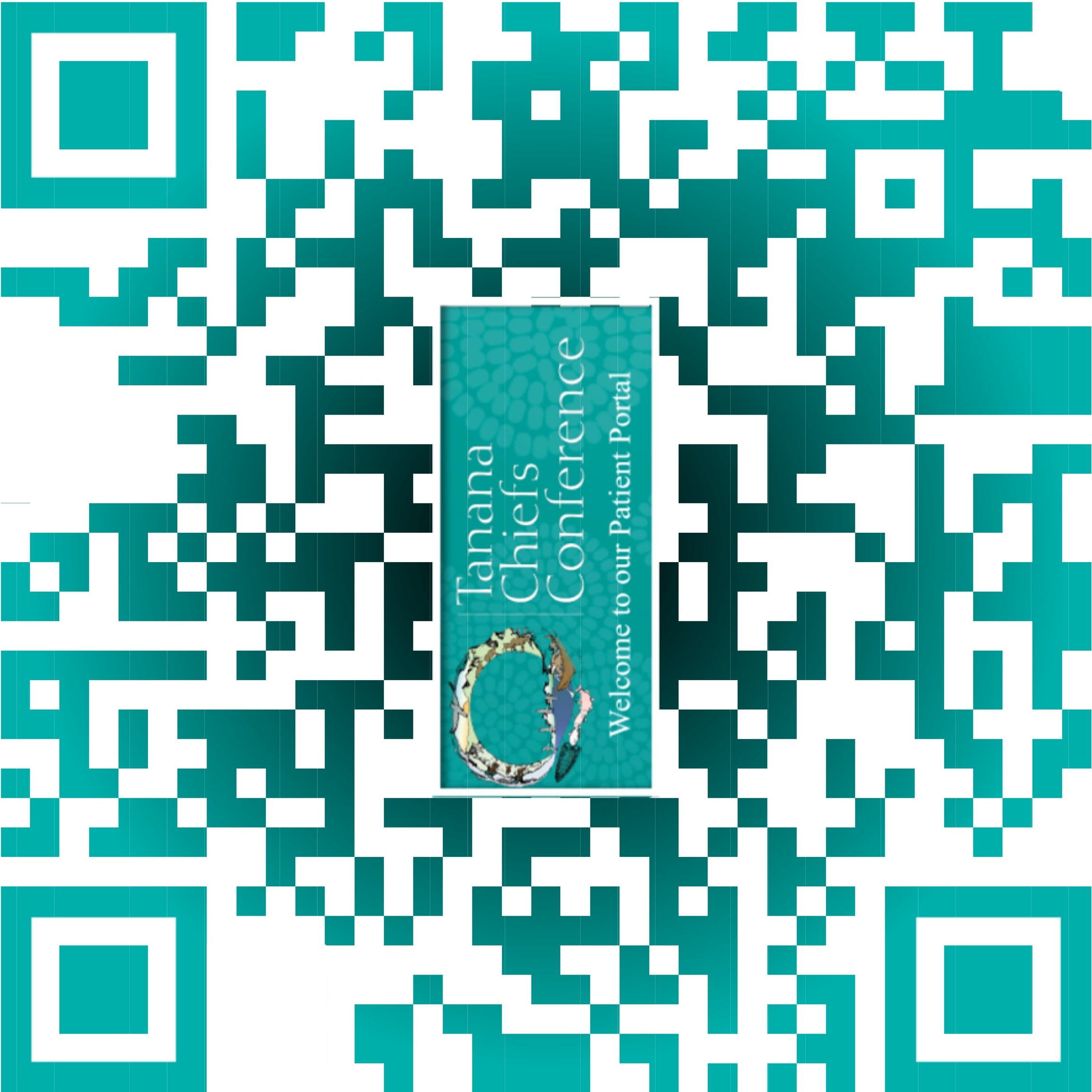 Fairbanks Memorial Hospital Emergency DepartmentThe Emergency Department (ED) is a place where only emergency care should be delivered.Examples of emergencies that would be treated in the Emergency Department are:Health care for routine health problems delivered in the Emergency Department (ED) can be very expensive. The following conditions are commonly NOT considered an emergency: Nausea Vomiting Common Colds Ear Infections Sinus Infections Minor Rashes Medical Clearance for alcohol (intoxication)If you use the Emergency Department for health care that is not an emergency, you may be responsible for the bill. For after-hours health care, contact the After-Hours Triage Nurse at:(907)451-6682, or1-800-478-6682.For Emergencies:Call 911 for Fairbanks Ambulance, OrFairbanks Memorial Hospital Emergency Department (907)458-5555Medical needs after clinic hours:We encourage patients to work closely with their health care provider, to develop healthy self- care habits and to plan for their health needs whenever possible. Of course, there are times when a medical need arises and the clinic is closed.After hours triage nurse:If you have a medical need that cannot wait for the next clinic day, you may call the after-hours phone number at (907) 451-6682 or 1-800-478-6682. The Citrahealth answering service will take your name and phone number, and forward it to the triage nurse.  The triage nurse will call you back, usually within 20 minutes. The triage nurse will listen to your problem in detail, provide advice and offer a recommendation for your care. You may be instructed on how to manage the illness or injury properly until the next clinic day, or until the CAIHC provider on call may be contacted to provide you with further advice.Tanana Chiefs Conference Primary Care TeamsTCC Primary Care Teams have transformed services to strengthen our ability to provide comprehensive health care for patients.Patients are cared for by a dedicated team of providers, advanced practice providers, case managers, care coordinators, pharmacist, behavioral health consultant, and clinical support staff. Within each team, patients are assigned to a primary care provider. Most people are happier with the medical care they receive if they select a provider they like and try to see that provider every time they need medical care. Every attempt will be made to schedule an appointment with your primary care provider, or a member of their care team. This model of care follows national best practice standards and will help foster a trusting relationship between patients and medical providers.We believe that access, consistency and communication are essential in making patients feel comfortable with their health care. Providers are available for same-day and future appointments, which can be scheduled by contacting Central Scheduling Department 907-451-6682 EXT 1053 or 1-800-478-6682.We have established three care teams. Please become familiar with your primary care provider and memorize his or her team. If you have any question or concerns about needing to be seen by a different provider, please contact your care coordinator.Women’s HealthThe Women’s Health clinic offers care and services by multiple qualified providers. This includes comprehensive care for our patients including annual screening exams, contraception, pregnancy testing and pregnancy care, menopause management, evaluation and management of abnormal vaginal bleeding, evaluation and management of chronic pelvic pain, and screening, evaluation and referral for gynecologic cancer.Services available at Women’s Health:Obstetric CareTCC is committed to providing complete and comprehensive OB care. Early and regular prenatal care reduces the risks of poor pregnancy outcomes. While some prenatal care is available at village and sub-regional clinics, in person or through telehealth appointments, the majority of prenatal care is provided by TCC providers in Fairbanks. OB appointments are available throughout the week with individual CAIHC providers. Regularly scheduled appointments are strongly recommended for routine prenatal care; emergencies are seen as needed by the on-call provider. There is a TCC OB provider on-call 24 hours a day, 365 days a year.Pregnant women receive prenatal care at CAIHC before, during, and after delivery. Most OB patients who live in villages are strongly advised to come to Fairbanks four weeks prior to delivery (some are advised to come in earlier).GYN CareTCC providers evaluate people for a wide range of patient concerns related to women’s health, from adolescence to end of life. Our providers see patients for routine screening exams, including Pap smears, for preconception counseling or discussion about contraception options, diagnosis and treatment of sexually transmitted infections, discussion and treatment of menopausal symptoms, work-up and treatment for chronic pelvic pain and/ or abnormal uterine bleeding. Some of these evaluations are recommended to screen for or to rule-out gynecologic cancers. Once an issue is diagnosed, if the patient and provider decide that surgery is a safe and appropriate option, our gynecologists offer surgical management in Fairbanks or, if needed, they will refer our patients to sub-specialists for further care. A few examples of surgeries that are offered are removal of the Fallopian tubes for sterilization, removal of the uterus due to pain or heavy bleeding, hysteroscopy (camera inside the uterus) for removal of polyps. It is important to note that by law, in order for Purchased/Referred Care or Medicaid to pay, a special consent form must be signed 30 days before the sterilization can be done. If there are additional questions about what services are provided, we advise patients to call and ask!Women, Infants and Children ProgramWIC stands for the Special Supplemental Nutrition Program for Women, Infants and Children. WIC provides free healthy foods, nutrition and breastfeeding information, counseling, health screening, and referrals.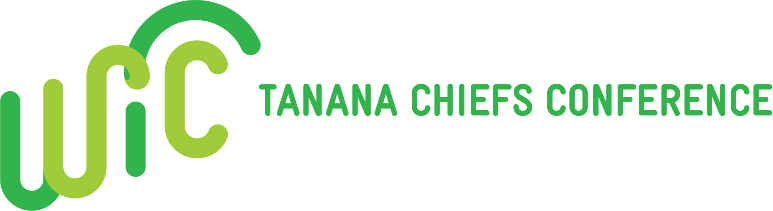 You qualify for WIC if you:Are pregnant, recently gave birth (postpartum), and/or have an infant or child under the age of 5, andHave a household income less than or equal to the annual guidelines, andHave a nutritional need (WIC staff can help determine this)Receive Medicaid, ATAP, food stamps, Denali KidCare, or are a foster parent of a child under age five, you are already considered income-eligible. Fathers, guardians and foster parents are encouraged to apply for their children.WIC foods may include:To receive WIC services you must:Complete a family information form and WIC application for whoever is applying for benefits.Provide proof of income with the application(s). Examples include a copy of one of the following:Proof of Medicaid (Medicaid sticker)Proof of food stamps (letter of acceptance)Proof of ATAP (the card)Proof of Denali KidCare (a letter or card)Check stub(s) from the past 30 daysProvide proof of identification with the application. For adults, photo identification is required (such as a driver’s license). For infants and children, a crib card or immunization record is acceptable.Have staff at your local village clinic or the WIC office complete the medical information, to include height, weight and hemoglobin.Bring all the above information to the WIC office at CAIHC. If you live outside Fairbanks, mail the information to the address below. Attn: Women, Infant, & Children 1717 West Cowles St.Fairbanks, AK 99701Meet with a WIC staff member either in person or by telephone to review your application and receive nutritional counseling.Pediatric ClinicThe CAIHC Pediatric Clinic team provides care and consultation to patients from birth to age 21. Well-child visits may be scheduled throughout the week by appointment with individual CAIHC providers or if same-day appointment is needed, it may be with the first available provider. For a healthy start in life, your baby needs regular check-ups and immunizations. A well child visit offers these services, as well as counselling and support for the complex job of parenting. Children should have well child visits at the following ages: After discharge from the nursery in the first week. 2 weeks6 weeks - 2 months4 months6 months9 months12 months15 months18 months2 years2 years and a half3 years and yearly after that. Everyone needs a yearly physical, including teenagers and adultsRadiology/Medical Imaging ServicesRadiology, which operates during clinic hours 8am-6pm daily, provides routine x-ray imaging. All radiology imaging requests require an order from a CAIHC health care provider. Some specialized imaging such as ultrasound, mammography, dexascans, and CT Scans will be performed on a scheduled basis when available and may require additional preparation or fasting prior to the exam.  Some non-emergent exams may require a pre-authorization from private insurance companies and scheduled thereafter.  All imaging studies will be interpreted by a board-certified radiologist and results will be delivered to the ordering health care provider. All patients should contact their health care team for results.Orthopedic ClinicThe Orthopedic Clinic offers screening and treatment for diseases and injury to the bones and joints.Services available at Orthopedic:Joint injectionsSplinting and Casting of FracturesReduction of simple fracturesEvaluation and referral to Orthopedic SurgeonsWhen surgery is needed a referral is made to the Alaska Native Medical Center (ANMC) in Anchorage, AK. All surgeries involving Orthopedics is sent down to ANMC, these include but are not limited to the following:Joint replacementsCarpal tunnelFractures that require surgical interventionTrigger fingers releaseDiabetes ProgramThe Diabetes Program provides diabetes self-management education and support (DSMES) through individual and/or group education classes. Education sessions are provided either in-person or telehealth based on individual preference and availability. DSMES focuses on building skills to successfully manage diabetes at home so individuals can live well with diabetes. The Diabetes Program also provides education on disease prevention and health promotion such as prediabetes, weight management, and healthy eating. This includes offering a Diabetes Prevention Program for individuals with prediabetes or those who are at risk of developing diabetes. There is also a personal trainer available to assist individuals with prediabetes, diabetes, and obesity who are interested in beginning an exercise program. The personal trainer can individualize workout plans to meet personal health goals to support the individual’s health and wellness. Contact your medical provider for a referral to the personal trainer. Dental ClinicTCC Dental Services, located on the second floor at Chief Andrew Isaac Health Center, has the responsibility to provide dental care to Indian Health Service beneficiaries residing in the Interior Alaska Service Unit. The TCC Dental team includes fourteen dentists, four dental hygienists, two part-time dental specialists, three dental health therapists, twenty-five dental assistants, four receptionists, a supply coordinator and a program assistant.The Dental Clinic is closed for the following TCC holidays:New Years’ DayMartin Luther King Jr. DayPresidents DayMemorial DayJuneteenthIndependence DayLabor DayVeterans DayThanksgivingChristmasEmergency CareIf you have an urgent dental need you may contact the Dental Clinic for emergency care Monday through Friday from 8:00am to 4:30pm. Morning hours are usually less crowded. Emergency patients contacting the clinic at these times are scheduled as soon as possible on a first-call, first-served basis. However, those with obvious fever, infection or trauma will be seen first. The dental clinic is not staffed after regular clinic hours so emergency dental care is not available during this time. However, if you have an after-hours emergency, you may call the TCC answering service to consult with the on-call dentist.Specialty Dental CareSpecialty dental clinics are scheduled several days per month on a recurring basis.Orthodontics (braces)Prosthodontics (dentures, bridges, etc.)Pediatric Dentistry (young children with anxiety issues, patients with special needs)Complex Oral surgery (difficult wisdom teeth extractions)Appointments for dental services may be made in person or by telephone, 907-451-6682 ext. 3200 or 1-800-478-6682 ext. 3200Itinerant/Village Dental CareCare for patients in the Yukon-Tanana, Upper Tanana and the Yukon-Koyukuk sub-regions and Anaktuvuk Pass is provided and coordinated by TCC Dental Clinic. Dental care for the Yukon Flats sub-region is coordinated and provided by the Yukon Flats Health Center and operated by the Council of Athabascan Tribal Government (CATG). Services provided in the villages are basic dental care, including exams, radiographs, dental hygiene/prevention, basic oral surgery (simple extractions), restoration of carious teeth with fillings, basic periodontics (treatment of diseases of the gums), and emergency care for toothaches and infection. Patients requiring therapy that is more complicated are referred to the Dental Clinic in Fairbanks.Alaska law requires that a parent or legal guardian must provide informed consent for minors under the age of 18 for dental care. Treatment cannot be rendered without an informed consent signed by the parent or legal guardian. When you are receiving dental care in the Dental Clinic, you must provide someone to take care of your children. This is for the safety of your children, other patients and staff.We know it is expensive and often difficult to travel in from the outlying villages for dental care. We make special efforts to see you while you are in town. Those without appointments may be seen on a standby basis. Standby patients are seen when someone cancels or fails to come in for an appointment. Once village patients start their regular treatment, special consideration is given to minimize expensive travel.For the safety of our patients and staff, we will not treat any patient who has been drinking alcoholic beverages or abusing drugs before coming to the clinic.TCC Dental Services believes in quality care and seeks feedback from our patients. If there are any conflicts, patients can address their concerns to the Dental Director or to the Patient Experience Department.Basic dental careIndian Health Service (IHS) provides basic dental care for eligible patients. These services include examinations, x-rays, dental hygiene (cleaning), sealants, restorations (fillings), basic oral surgery (extractions), and non-complex endodontics (root canals).Non-basic careServices not covered by IHS include orthodontics (braces), crowns, bridges, dentures, and complex endodontics (root canals). These services are provided at TCC Dental Clinics when possible but are charged to patients at TCC’s cost of providing these services. Patients must pay for these services prior to receiving them.Broken appointment policy(Established and approved by the TCC Executive Board of Directors)In order to provide dental care to the greatest number of TCC/IHS patients, no new scheduled appointments will be made for one year if a person has two broken dental appointments within a one year period. Broken appointments are defined as failing to give 24 hour notice of cancellation, not presenting for the appointment or failure to arrive within 10 minutes of the scheduled appointment time. (However, dental emergency treatment and walk–in clinic are always available.Eye ClinicThe TCC Eye Clinic is located on the second floor of CAIHC.Hours of Operation8:30am – 5:00pm Mon-Fri, closed for lunch NOON- 1:00PMClosed 11:00am – 1:00pm on Friday for Staff Meeting/Lunch.All primary eye care services are provided at our fully equipped facility. These services are provided to TCC patients of all ages. Our goal is to create “Healthy Vision for Life.”AppointmentsAll eye care services are provided by appointment only and are scheduled in advance by calling 907-452-8251 ext. 3220. Medications, when needed, are dispensed by the CAIHC Pharmacy. When surgery is needed a referral is made to the ANMC in Anchorage.Eye EmergenciesEye emergencies are treated in the TCC Eye Clinic during regular office hours. Please call 907-452-8251 ext. 3220 to be scheduled. For eye emergencies after hours, call CAIHC: 1-800-478-6682 or 451-6682Some of the services provided by the TCC Eye Clinic include:Comprehensive eye examinationsInfant and children’s eye careDiabetic eye examinationsTreatment and management of eye diseasesConsulting and co-management of eye surgeryFitting and dispensing of eyeglasses and contact lensesGeneral informationOur optical program has competitively priced eyeglasses available for purchase, as well as Medicaid and Denali KidCare eyeglasses. Adolescents must have written consent from a parent or legal guardian.Cosmetic contact lens exams and fittings are available for adults who are good candidates for this kind of vision correction. Contact lens services are not available in our villages.An initial fitting fee ($100) and an annual examination fee ($75) are charged for contact lens examinations. An initial fitting required a follow-up examination one to two weeks afterwards.Competitively priced contact lenses may be purchased through the TCC Eye Clinic. If vision correction is needed for driving, school or other occupational and safety reasons, back-up glasses are required in addition to contact lenses.We have the ability to test the eyes and vision of infants and very young children even though they cannot respond to the regular eye charts. The eye provider travels with an optician to many of the TCC region villages to provide eye care services. Ambulatory Surgery CenterWe have 2 operating rooms and plans in the future to open 2 additional operating rooms. Same day surgery for:ColonoscopiesHerniasDental Laparoscopic women’s surgeryLaparoscopic general surgery Orthopedic services (starting in November 2022)Phone: (907) 451-6682ASC Registration: ext 2808ASC Scheduler: ext. 2841Hours of Operation:8am – 5pm Monday through Friday excluding weekends and Major Holidays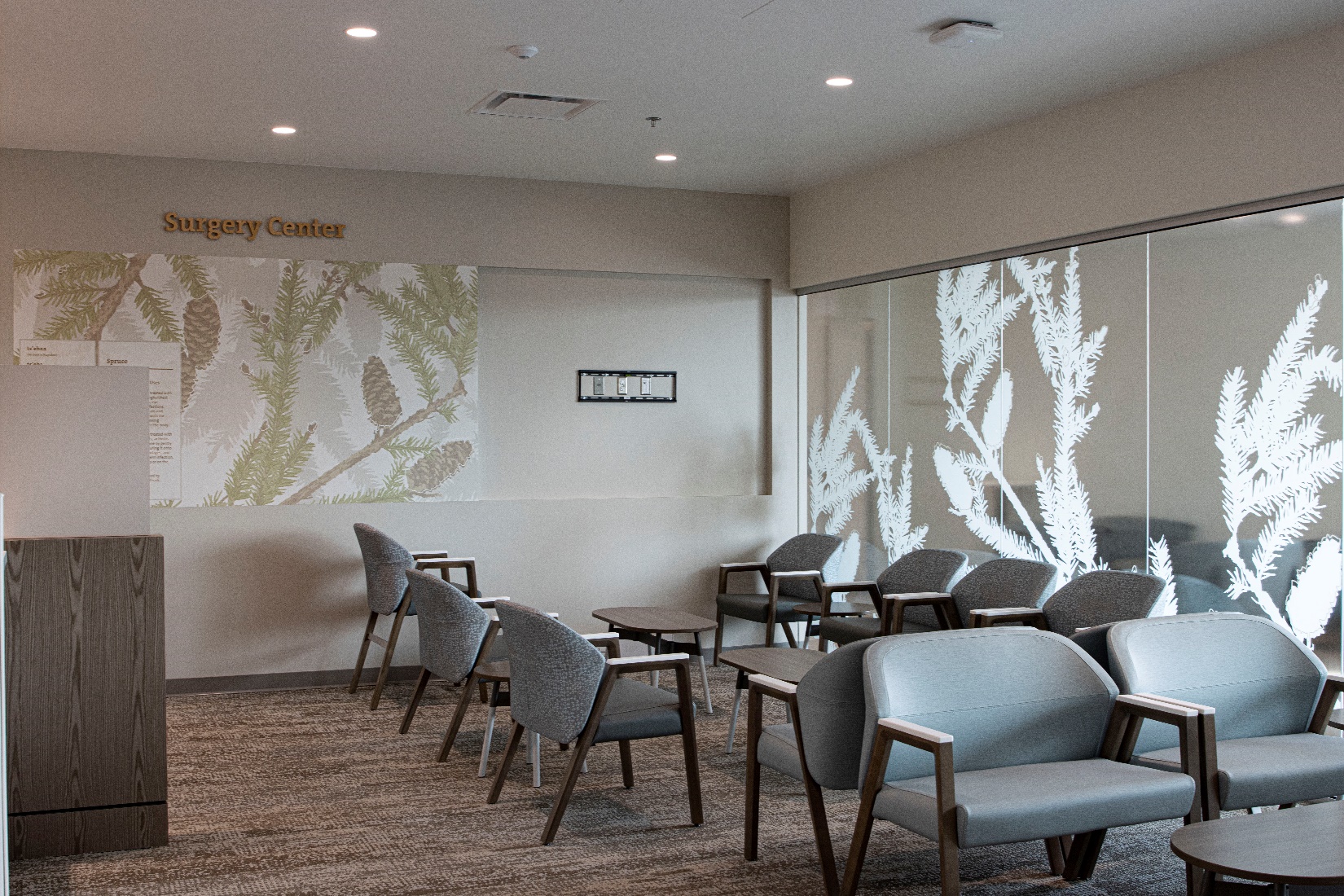 LaboratoryThe main laboratory at Chief Andrew Isaac Health Center, (CAIHC) or Upper Tanana Health Clinic (UTHC) performs a wide variety of testing to meet our patient’s needs. Tanana Chiefs Conference employs several types of Laboratory Professionals or Clinical Laboratory Scientists to ensure high quality test results are given to our patients and providers. Lab blood draw locations:Chief Andrew Isaac Health Center (CAIHC) FairbanksDays: Monday through Friday, No Weekends or HolidaysHours: 7:30am to 4:30pmUpper Tanana Health Clinic (UTHC) TokDays: Monday through Friday, No Weekends or HolidaysHours: 9:00am to 4:30pmAll TCC village staffed with Community Health Aides. Please reference specific village operational hours. Blood draws may need to be collected on certain days, due to airplane flight patterns. Specialty Testing or Maternity Testing may require collection at CAIHC in Fairbanks for specimen stability reasons, your provider will provide guidance as needed. Answers to Frequent Laboratory Related Questions:Most lab results are available within 24-48 hours; specialty testing could take 1-2 weeks.  Specific questions about your lab tests should be directed to your provider.  For review of lab results please speak with your healthcare provider. For copies of lab results please speak to medical records. The laboratory does not release results directly to the patient. For electronic lab results portal access please inquire with registration upon check in. For minors or those under 18, please be accompanied by a parent or legal guardian who is able to give permission to collect the blood. Lab visits are by appointment only.  There is no need to show up early for your appointment time.  Both early and late appointment arrivals will be worked into the schedule at the next available appointment, and may require extended wait times. Dropping of self-collect specimens to the laboratory does not require an appointment.PharmacyThe CAIHC Pharmacy provides comprehensive pharmaceutical services to all Alaska Natives and American Indians in the TCC region. Our pharmacists work closely with our providers and mid-level practitioners to provide the most appropriate medications for patients at the clinic as well as in the villages. Our village health pharmacy technicians work hard to keep the village clinics well stocked with medications. Our private consultation rooms provide patients with privacy when discussing their medication with a pharmacist.The pharmacy is not open on weekends or on TCC- observed holidays.The CAIHC Pharmacy is also closed for the following holidays:Patients should request medication refills before the holidays and weekends so that they don’t run out of medicine when the pharmacy is closed.When a health care provider sees you, they may prescribe medicine for you. The pharmacist will review your chart and make sure the medicine prescribed is the best and safest one we have available for your condition. The CAIHC Pharmacy no longer fills prescriptions originating from outside TCC Health Services unless they are from the Fairbanks Memorial Hospital Emergency Room, another Indian Health Service facility, hospital discharges, or if the patient was referred out for the care that led to the prescription. Prescriptions from outside TCC must be available in the CAIHC Pharmacy for them to be filled. Before you leave the pharmacy, the pharmacist will discuss the following with you:The name of your medicine and what it is supposed to doWhen, how and how long to take your medicineThe common side effects to expect and how to deal with them if they occurWhether the medicine is safe to take if pregnant or breast-feeding (as appropriate)How to store your medicineHow to properly dispose of any unused, discontinued or expired medicinesMedication refillsIf you need to take medicine for a long-term (chronic) condition, your provider may order refills on your medicine. The pharmacy can then refill your medicine without you having to see a provider each time. To get your medicine refilled you may do one of the following:Use the Pharmacy prescription smartphone App called RefillPro. This App can be easily added to your Apple or Android Smartphone. Instructions on how to install and use this app are included on page 52.OrUse the ScriptPro web-based refill portal by visiting www.tananachiefs.org. Once there, click on the “Health” tab on the top banner, then on the Pharmacy section. Once in the Pharmacy section of the website, click on the “CAIHC Pharmacy Refill Patient Portal” link on the left side of the page. Creating an account is fairly straightforward from here, but if you have any questions, CAIHC Pharmacy staff can help you out by calling 459-3807, then option #4.OrCall the automated prescription refill line at 459-3807, and then select option 1. You will need to know your prescription number(s) to use the automated refill line. Your prescription number is at the top left of your prescription label and it follows the “Rx #.” Leave out any letters that appear at the beginning or end of your prescription number.OrBring the bottle or prescription for your current medicine to the pharmacy. If you choose to wait for your prescription, your request will be processed in the order it was received, along with prescriptions for other patients choosing to wait. Remember that prescriptions for patients seen by a provider on a given day are prioritized before refills.OrCall the pharmacy at least two days before you run out of your medicine with your name, chart number and the name of the medicine you need refilled. All of this information is printed on your prescription label. Then come directly to the pharmacy to pick up your refill. It takes two days to have medication refills ready and waiting for you to pick up. If you need your medication sooner, we are always happy to process your prescription when you arrive at the pharmacy, but you may have to wait a little longer without a 48-hour advance request. If you need your medicine sooner, please inform the pharmacy staff and we will try to expedite your request.When you arrive to pick up your prescription or refill, the pharmacy staff will put your prescription in line, in the order you arrived, and it will be handed out by the next available pharmacist, which may entail waiting 5 – 15 minutes. Waiting time is typically less in the mornings than in the afternoons or evenings.If you have no refills remaining or your prescription is expired, your request will be forwarded to your team pharmacist. The team pharmacist will review the requested prescription refill (that is either expired or out of active refills) and forward the request to your primary care provider. Depending upon the circumstances, the prescription may or may not be renewed. Prescriptions that are renewed in this fashion are typically renewed for one month, but may be extended for longer than this in certain circumstances. If the prescription is only renewed for one month, the patient will need to make an appointment with his/her primary care provider (or another provider on the care team) within one month, as the next prescription renewal request will not be processed through the pharmacy in this manner.Village pharmacy servicesCAIHC works closely with community health aides, providers, provider assistants and nurse practitioners to provide pharmacy services to patients living in the villages. Your community health aide can treat many short term health problems using the medications stocked in the village clinic. If your condition requires a medication provided by prescription from your provider, you may contact the pharmacy and the medication will be mailed directly to you from CAIHC Pharmacy. We ask that village-based patients no longer request their prescription refills through their health aides.Please allow approximately one week when requesting a refill from the village. We generally can serve you much more quickly than that, but we do not have control over bad weather and runway conditions that may delay the mail. All refills are currently mailed directly to our village patients, unless the local Post Office is closed or having other issues. If the post office is closed, we will mail your medications to the village clinic where you can go to pick them up from the community health aide. Please supply us with your correct mailing address when you call to request refills.CAIHC Pharmacy’s Refill Pro Guide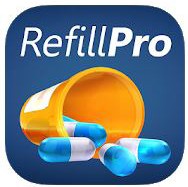 The Refill Pro app can be easily downloaded on an iPhone, Android, or iPad by visiting the App Store or Google Play Store. The Refill Pro app provides a simple way to request refills of your medication by entering the RX number or by simply scanning the barcode on your bottle.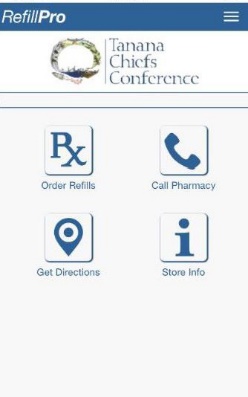 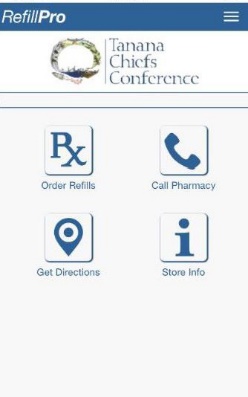 HOW TO USE: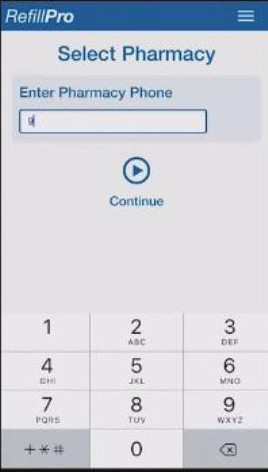 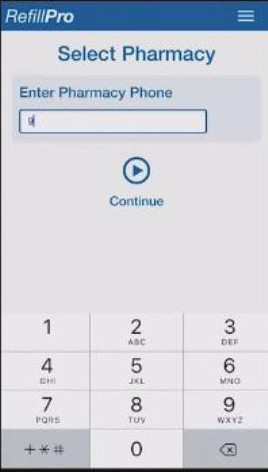 STEP 1: Select the pharmacy by entering the phone number 907-459-3807, this will take you to the Refill Pro TCC home page. From here, you have four selections: Order refills, Call Pharmacy, Get Directions and Store Info.To order refills select ‘order refills’ button.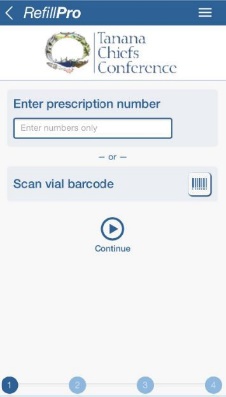 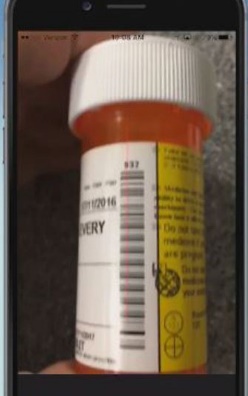 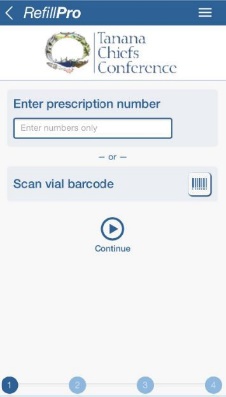 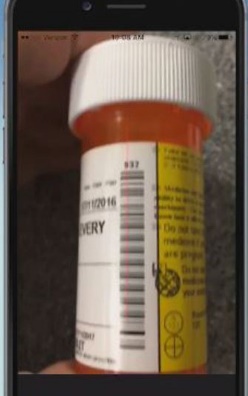 STEP 2: Enter the prescription number located on the medication bottle highlighted in yellow. Ignore any letters in the RX number.You can also scan the prescription bottle label barcode as shown.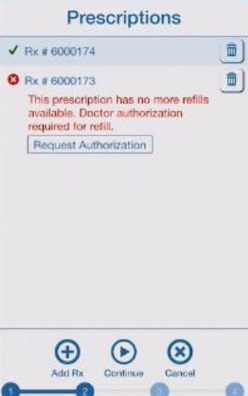 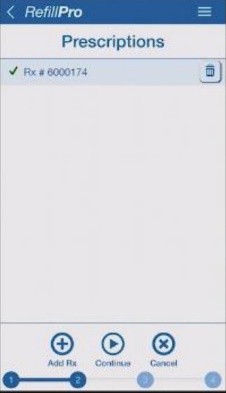 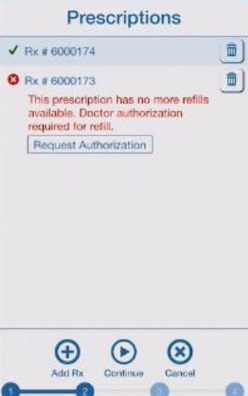 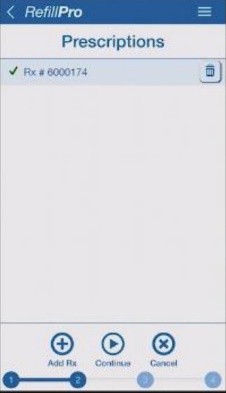 STEP 3: There will be a green checkmark if the prescription is refillable. If the prescription is not active it will indicate that with a red x and give you details on why the prescription is not refillable.STEP 4: Be sure to indicate whether you would like the prescription mailed or picked up. You can leave a comment on the order.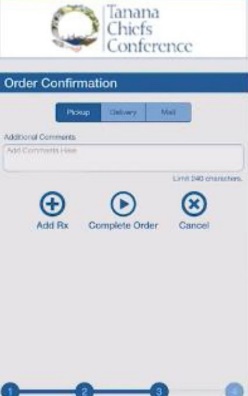 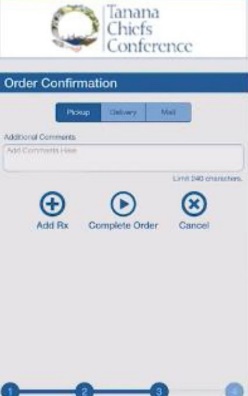 Physical Therapy and Integrative CarePhysical Therapy, Acupuncture and Chiropractic services are located at the Chief Peter John Tribal Building 122 1st Ave, 1st floor and basement.Hours and contact information:TCC Physical Therapy clinical hours are 6:45am – 5:15pm Mon-Fri, by appointment. Phone (907)451-6682 ext. 3139Physical therapy provides examination, evaluation, diagnosis, prognosis, intervention, and care management for a wide variety of physical conditions including musculoskeletal, neuromuscular, and cardiovascular/pulmonary. Care is provided by Physical Therapists and/or aides under the direction of a Physical Therapist. Physical therapists interact and collaborate with a variety of professionals; as well as directly with patients to address risk factors, provide consultation, education, manage and conduct specialty clinics. Physical therapy serves a major role in primary care, secondary and tertiary care as well as in prevention and the promotion of health, wellness and fitness.For patients in the interior villages served by Tanana Chiefs Conference, physical therapy may be delivered through village visits by the Physical Therapist or by live video-teleconferencing (tele-medicine).Physical therapy interventions include:Therapeutic exerciseBalance and gait trainingPhysical agents and mechanical modalitiesElectrotherapeutic modalitiesDry NeedlingOrthotic prescription and prosthetic managementManual therapy techniques including mobilization/manipulationPain ManagementFunctional Activity TrainingPatient and family educationInstruction in home exercise programs. AcupunctureAcupuncture is a form of Chinese medicine that has been practiced for centuries. It’s based on the theory that energy, called qi or chi (say “chee”), flows through and around your body along pathways called meridians. Acupuncture is a way to unblock or influence qi and help it flow back into balance. Acupuncture is done by putting very thin needles into your skin at certain points on your body. This is done to influence the energy flow. Sometimes heat, cupping, pressure, or mild electrical current is used along with needles.People most often use acupuncture to relieve pain but it can be used to treat many health conditions. Acupuncture enhances recuperative power and immunity to promote natural healing. It also improves physical and emotional health and overall wellbeing. Acupuncture can be used for many common issues including, but not limited to, the following:ChiropracticFull-time chiropractic services are offered at Physical Therapy and Integrative Care. Field trips are made to Galena and Tok. Services are offered through referral from a TCC provider.Chiropractic is used to treat a variety of conditions included, but not limited to:Fitness CenterThe TCC Fitness Center is located in the basement of the Chief Peter John Tribal Building. Hours are from 7:45am-5:00PM Monday-Friday, and are closed the same holidays as other TCC programs.  Use of Fitness Center is all by appointment.The fitness center is staffed by an Exercise Specialist who sees clients by appointment to develop and oversee individualized fitness plans. They also work closely with the Physical Therapists, Chiropractic and Acupuncture Providers.Behavioral Health ServicesBehavioral Health Services provides a comprehensive, continuous system of behavioral health care in the TCC region. Our service areas have been developed to facilitate collaboration with other service area providers and avoid duplication of services. The TCC Behavioral Health division believes in a “no wrong door” approach to services. This means we strive to provide a seamless continuum of care for our patients who seek mental health or substance abuse services. We have integrated our programs so that we are dual-diagnosis capable and we address co-occurring mental and substance- related disorders in our policies and procedures, assessment, treatment planning, program content and discharge planning. Services are provided in the Fairbanks office, with periodic travel through our village-based Behavioral Health Aides, and via itinerant staff and through Telehealth connections, located in 22 communities.TCC Behavioral Health provides services within a trauma-informed system of care, which means that services are not specifically designed to treat symptoms or syndromes related to trauma, but they are informed about and sensitive to trauma-related issues present in clients. Services at Behavioral Health are also focused around wellness. TCC Behavioral Health provides services that promote hope, healing, and wholeness. We believe that each person is entitled to holistic care that addresses emotional, mental, spiritual, and physical needs. We strive to form partnerships with our clients and create individualized treatment plans with services that focus on client needs. We have identified and implemented evidence-based practices that are aligned with the trauma-informed treatment, wellness and culturally appropriate care.Outpatient Clinical ServicesOutpatient clinical services are available for youth, adults and families who experience behavioral health issues ranging from general mental health to severe and persistent mental illness. Crisis intervention; psychiatric assessment and medication monitoring; individual, family and group therapy; and individual and group substance abuse counseling are available at the main office on First Avenue. Case management is also available for clients who need additional support beyond their primary therapist. Itinerant and village-based providers connect clients in the rural areas needing psychiatry to the Fairbanks office.Psychiatry ServicesOur three psychiatrists provide psychiatric evaluations, crisis services, and medication management and consultation services. A case manager is available to psychiatry patients to assist with needs outside of regularly scheduled appointments. They work closely with the psychiatry department at Fairbanks Memorial Hospital to coordinate inpatient services.Paul Williams HouseAs an adjunct to the office-based TCC Behavioral Health Services, supported living services are provided to up to 11 adults who experience severe and persistent mental illness at the Paul Williams House program. The Paul Williams House is staffed around the clock by residential care coordinators who provide apartment management, client supervision and recipient support services. This facility can also provide emergency and/or temporary housing to the severely mentally ill population and to individuals from the villages seeking psychiatric emergency services in Fairbanks.Itinerant ServicesBehavioral health clinicians, behavioral health aides and prevention counselors provide services to the villages for crisis intervention, assessment, therapy, prevention and other outreach services.Behavioral Health Aide ProgramBehavioral health aide positions are currently located in Allakaket, Minto, Anaktuvuk Pass, Huslia, Ruby, Nulato, Kaltag, Nenana, Circle, Chalkyitsik, Koyukuk, Galena, Dot Lake, Tetlin, Tanacross, Eagle Village, and Northway. Behavioral health aides provide prevention and outreach services to the communities and work closely with clinicians and counselors in the sub-regional clinics and Fairbanks office. Behavioral health aides who have progressed to a level III and Practitioner are able to provide counseling services, as well.Behavioral Health Services at the Upper Tanana Health CenterBased in Tok, Behavioral Health staff provides outpatient mental health, crisis intervention, outpatient substance abuse services and prevention education to Tok and the surrounding villages of Dot Lake, Tetlin, Healy Lake, Tanacross, Eagle Village, and Northway.Behavioral Health Services at the Edgar Nollner Health CenterServices in Galena consist of outpatient mental health, crisis intervention, substance abuse services and prevention education for Galena and the surrounding villages (Huslia, Koyukuk, Nulato, Kaltag, and Ruby).Old Minto Family Recovery CampThe Old Minto Family Recovery Camp is a residential treatment program that provides a therapeutic community and integrates traditional Athabascan culture into the treatment regimen. The Recovery Camp program is certified by the State of Alaska DHHS Division of Behavioral Health to provide intermediate residential and aftercare services and has been providing services since 1989. The program is a minimum of 35-day treatment program at the Recovery Camp site, an uninhabited Athabascan village located 30 miles from the nearest road. The camp has a current capacity to serve 16 clients during each treatment cycle. This program also offers open-enrollment, which means clients are admitted and discharged on a weekly basis, as availability allows.Addiction ServicesBehavioral Health provides outpatient substance use treatment services by telehealth for clients living outside of Fairbanks. Counselors are currently based in Tok and Fairbanks. For other service areas we work in partnership with Fairbanks Native Association. Treatment is centered on a recovery oriented curriculum which assists clients with the skills to develop and maintain long-term recovery.Our substance use treatment programs provide services to adults, youth, and adolescents ages 14-18. We provide Level 0.5 Prime for Life, Level 1.0 Outpatient, and Level 2.1 Intensive Outpatient. Clients who have successfully completed treatment may engage in continued care, typically in a group format for up to 6 months.GRAF RheeneerhaanjiiGraf Rheeneerhaanjii Program (The Graf Healing Place) provides residential youth substance abuse treatment (ages 12 to 18) as a joint venture with Fairbanks Native Association. Up to 12 youth can be served in a cohort model which allows for a supportive, positive peer group and team-building atmosphere. Youth and their parents can participate in the three-day orientation program and again at the end of the 14-week treatment. Continuing care is provided. Youth receive up to 4.5 credits toward high school requirements. There is a strong cultural component to these services.Behavioral Health Consultant ProgramThe Behavioral Health Consultant Program consists of the Behavioral Health Consultants (BHCs) located at Chief Andrew Isaac Health Center (CAIHC).  The BHCs are behavior health providers that are specially trained to work as a member of the primary care teams. The team approach allows us to consider physical, behavioral, and emotional aspects of your health. The BHC simply adds another option for your complete health care. You may see a BHC directly in family practice at CAIHC or by zoom or phone if you prefer. The BHC provides consultation and brief intervention services, not traditional psychotherapy, and will work with you on a variety of issues.They can help you with issues such as: Stress 			AngerDepression 			Difficulties with family & relationships Anxiety 			Grief and loss Addiction  			Or any health issue you would like to address The BHCs can provide support by helping you develop coping strategies, creating a plan to address your concerns, and also connecting you with additional resources and support if needed.To access a BHC you may ask your provider at your next visit or simply call the main CAIHC number, 907-451-6682 and ask to speak with a BHC.Division of Wellness and Prevention ProgramsThe Division of Wellness and Prevention focuses on emotional, mental and cultural wellbeing within the continuum of health.Our services are rooted in understanding the importance of empowerment, responsibility and an early commitment to prevention and wellness.Our programs promote the development of core, transferable prevention and wellness skills.We aim to support community driven initiatives that are sustainable and resiliency based.TCC’s Core Value Statement is based around Ch’eghwtsen’ and TRUE LOVE.The Division of Wellness applies the true love principles in the following context: Trust—In prevention we respect the trust given to us (trigwihit’ee Gwichin) by developing & nurturing relationships with those who need support in without judgement, giving families and communities information they need and gaining respect for our expertise within our organization.Resiliency—We promote our cultures and traditions as roots, successes, strengths and protective factors that help us adapt to the good and bad that life gives us on our journeys to self-identity.Unified—We all play a part in supporting the individuality of health and wellness in our communities.Empathy—We seek to understand and respect each person’s reality, to meet their needs and to support healthy habits mindful of where they are at.Listen—In wellness we know the value of listening actively without judgement and with open hearts. There is power in allowing a person to speak their truth and generate their own healing.Ownership—We promote healthy boundaries and sustainable practices for ourselves and the individuals, families, communities we work with.Voice—We believe each and every person deserves the opportunity to share their stories with confidence (yit’injyaahchy’ac in Gwichen) and become their own advocate for change.  We help those who don’t have a voice.Excellence—We believe in continuously working to bring out the excellence in our people, our programs and our relationships.Community Wellness: The Community Wellness Program is home to our Community Health Representatives who advocate for prevention and health. The Community Health Representatives assist communities in supporting determined community needs, ranging from assisting in the work flow of the local clinic, activities for elder support, conducting evidence based suicide prevention trainings, and coordinating with the tribe in their local community garden.Education, Training & Technical Assistance: The Division of Wellness and Prevention offers education and training for suicide prevention, health and safety, substance use prevention, and healthy relationships. We also offer technical assistance to Crisis and Wellness Response Teams, facilitation of community readiness assessments, postvention policy development and implementation, and tobacco policy development and implementation.Grief and Recovery: The Grief and Recovery Program offers services to provide hope and empowerment to our people and our communities while they are experiencing grief. Grief occurs when a person is experiencing a loss of any kind at some point in their life. Each person experiences grief differently and there is no one way to grieve. The Grief and Recovery Program offers talking circles, support groups, one on one grief sessions, grief and trauma awareness community presentations, and crisis response.Health and Safety:The Health and Safety program provides prevention education, awareness activities and resources to assist communities facing challenges in our region. These resources cover seasonal safety, travel safety, weather safety, and injury prevention.Suicide Prevention:The Suicide Prevention Program offers training, crisis response and technical assistance to increase community capacity in the identification, prevention, and response to persons at risk for suicide. The Suicide Prevention Program also offers a wide variety of resources to provide education for a positive mental health.Substance Abuse Prevention:  The Substance Abuse Prevention Program offers alcohol and drug information dissemination and prevention education on the nature and extent of substance use, abuse, and addiction as well as their effects on individuals, families, and communities. Program Staff work with communities to provide resources, information, and training to enhance protective factors, increase perceptions of risk and increase community wellness through the promotion of traditional values and practices.Tobacco PreventionThe Tobacco Prevention Program offers services to reduce and ultimately eliminate tobacco use and exposure within the Interior of Alaska. Staff work to engage, educate, promote the Alaska Tobacco Quit-Line, and assist tribes with tribal policy development and implementation.Home Care ProgramThe program coordinator/RN and case managers travel to the villages once or twice yearly to visit elders and adults with disabilities to assess home care services and provide education as needed. A comprehensive assessment identifies the Elder’s or caregiver’s needs to help pin point goals that are important to the Elder and/or caregiver. The goals are achieved through steps to ensure the health, safety, spiritual needs, and wishes of the Elder are met.  This process helps develop a Plan of Care to guide the Providers and Care Coordinator to follow the advice and direction from the Elder and/or Caregiver. Home Care staff work closely with Tribal Administrator’s, Community Health Aides and staff at CAIHC village staff, and other service providers to carry out and monitor the plan of care for the clients.Populations ServedThe populations Home Care serves are elders and adults with disabilities in the 42 villages in the TCC region. Programs specifically meet objectives developed in grants from the State Division of Senior Services and Title VI.Home Care Services include:Home & Community Based Waiver ProgramConsumer Directed Personal Care ServicesFamily CaregiverRespiteChoreCare CoordinationHome & Community Based WaiverMany elders want to stay at home but need help in order to achieve their goal. The Home & Community Based Waiver program through special Medicaid services can provide: respite, specialized medical equipment, chore services and environment modification for their homes. This waiver also provides an option to receive assisted living or nursing home care.Consumer Directed Personal Care Attendant ServicesPersonal Care Attendant services provide help to elders and adults with disabilities with their activities of daily living which include bathing, eating, grooming, dressing and activities, such as light housekeeping or laundry, that the elder needs help doing. In order for the elder to receive this service an application must be completed and sent to the state. A visit by the state nurse is required; the state nurse will complete an assessment called the Consumer Assessment Tool. The State of Alaska Personal Care Unit will inform the supervising nurse or case manager of the services the elder is eligible for.Family CaregiverTCC receives two grants to support Family Caregivers: Title III which is state funded and Title VI which is federally funded. These programs help family caregivers supporting elders diagnosed with Alzheimer’s or related dementia, or elders who are frail. Family Caregiver grant offers: information assistance, counseling referrals, caregiver training, support groups, and respite.Respite CareRespite Care provides temporary relief to family member(s) or informal caregiver who are caring for an elder with Alzheimer’s or related dementias, and persons 60 years of age and older with physical disabilities. Home Care providers offer companionship and supervision for the elder while giving a short break 5 days a week for the caregiver.Chore ServicesThis program provides light housekeeping services to frail elders and elders with Alzheimer’s and related dementias to maintain the elder’s home as a clean, safe environment. Chore service may include taking out trash, walking with the elder to social functions, shopping, sweeping, mopping, vacuuming, washing dishes and doing laundry. This service can only be provided when neither the elder nor anyone else in the household is able to perform the service.Care CoordinationCare Coordination under the Home & Community Based Waivers can help through the process of applying and maintaining waiver services. The Care Coordinator can help explore goals as well as coordinate community and natural supports to achieve the goals of the elder or adult with disability. Exploring goals for an independent, healthy spiritually and physically is used to develop a Plan of Care. The Plan of Care is used to guide the care for all service providers to meet the needs of the elder or adult with physical disability.Call our office 907-451-6682 ext. 3440 or 1-800-478-6682 ext. 3440 for more information on any Home Care Services or if you would like to become a Home Care provider in your village.Alaska Native Medical Center Specialty ClinicsThe following specialty clinics are operated at CAIHC by providers from the Alaska Native Medical Center (ANMC). To make an appointment you must be referred by a CAIHC health care provider.Clinics are typically scheduled:Community Health RepresentativesCommunity Health Representatives are advocates for prevention and health services. The needs of each community plays a part in determining their work load. CHR’s activity ranges from assisting in the work flow of the local clinic, working with the travel divisions to assist with patient travel internal processes, providing evidence based suicide prevention programs, assisting with after school activities to coordinating with the tribe in their local garden and various other community activities.CHRs are also available on an emergency basis to assist elders with transportation to medical facilities and can escort the elders when family is not available.Community Trainings/Activities: Wellness Visits to EldersBlood PressureChecking the Home Condition of EldersTransport Patients to Clinic Prevention ActivitiesCommunity EventsSuicide PreventionSewing GroupsGardeningAfterschool ActivitiesActs as a Liaison for Elders during appointments CHRs are located in four villages and are supervised by their village council staff and the TCC Home Care director.For more information on services provided by the Community Health Reps contact Division of Wellness & Prevention at 907-452-8251 Ext. 3420.Community Health Aide & Community Health Center ProgramsTCC provides Community Health Aide/Practitioners, located in 23 villages.AlatnaAllakaketChalkyitsikCircleDot LakeEagle VillageEvansvilleGalenaHealy LakeHughesHusliaKaltagKoyukukManley Hot SpringsMintoNenanaNorthwayNulatoRampartRubyStevens VillageTanacrossTetlinCommunity health aide/practitioner(s) are a unique provider in the Alaska tribal health care system, and provide access to many health care services in your village. Health aides are able to provide care working under the license of a provider, and according to their training and community health aide manual. The basic clinical skills content is taught at statewide training centers and continued in the village clinic by TCC training supervisors and coordinator instructors. The number of health aide positions depends on the number of patients treated and village population. Clinics are staffed six hours per day.Scope of workA community health aide/practitioner will:Provide primary health care services following the health aide scope of medical practice. This is defined according to level of training, experience, the community health aide manual, and referral provider.Provide and/or assist with emergency medical response including on-call after hours.Provide preventive health services such as well child, prenatal, post-partum, family planning, health surveillance, etc.Consult with the referral provider or designee for care of all patients requiring intervention not covered by medical standing orders.Assist itinerant health care providers and specialty clinics.Manage the clinic: inventory/order pharmaceutical and medical supplies and ensure equipment is  functional.Practice medical ethics including observing confidentiality and patient rights.Supervision and how to address concernsHealth aides have three components of supervision: the village council designee, the designated coordinator instructor, or C/I, and a referral provider from CAIHC. The village council conducts recruitment for vacancies and oversees day-to-day operations including hours of operation. In most cases the village council is responsible for the clinic facility itself. The C/I’s oversee continued medical skills training and evaluation. The referral provider confers with the CHA/P on a daily basis regarding care provided to individual patients. Concerns should be expressed in writing, and depending on the issue, forwarded to the council, C/I or Patient Experience Department.After hours coverage & medical emergenciesAn on-call schedule with contact information is to be posted at the clinic. In some circumstances, providers other than the CHA/P may be on call. After hours medical response is for emergencies only. Misuse of this service will result in burnout and is a contributing factor in why many CHA/Ps quit their jobs. In an emergency, the on-call CAIHC provider is consulted. With provider approval, an urgent charter or emergency evacuation can be authorized.Referral for additional servicesIf the medical problem cannot be handled in the village, the CHA/P contacts the provider. The provider may recommend travel to the sub-regional clinic, CAIHC or to a specialist. When needed, the CHA/P, community health representative, or CAIHC travel can assist with making an appointment and the required arrangements with Medicaid or Purchased/Referred Care. If you are traveling for lab work or a procedure it is important to understand and follow the instructions in preparation for the test. For lab work to be done at the hospital, you must arrive 30 minutes before the test/procedure. The health aide will fax a copy of the patient referral form to the receiving clinic/facility. The patient or escort must also carry a copy of the referral form with them to their visit.EscortsIf the patient is elderly, disabled or very young, authorization for an escort can be requested. If approved by a provider, the airfare for the escort is paid. The CHA/P may not serve as an escort unless they want to and are able to get leave approval for the time away from the clinic.Praise makes a differenceThe community health aide role is a vital link in the TCC health care delivery system. If you are pleased with the work done by your CHA/P, let him or her know. Let the tribal council hear about your support for the village clinic. Health aide longevity is significantly affected by village support or lack thereof. Please take the time to fill out a TCC thank-you card at your village clinic. Positive reinforcement is always appreciated.Community Health Center ServicesCommunity Health Center grants funding supplements IHS services and expands our ability to provide primary care to all community members, including non-IHS patients. Required services include primary care, behavioral health, dental and vision, screening regardless of ability to pay. These services do not reduce or replace TCC IHS funding levels.Current TCC Community Health Center Clinics include:AlatnaAllakaketChalkyitsikCircleDot LakeEagle VillageEvansvilleGalenaHughesHusliaKaltagKoyukukManley Hot SpringsMintoNenanaNorthwayNulatoRampartRubyStevens VillageTanacrossTetlinTokOffice of Environmental HealthThe Office of Environmental Health works to address threats to health in the human environment, both indoors and outdoors, with the goal of preventing illness and protecting public health.OEH staff provide both routine and project- related environmental health services in villages including technical assistance on any related environmental health concern. We work with Tribal Councils, village sanitation utility owners and operators, other TCC programs and individual tribal members. OEH provides assistance in the following areas: drinking water protection, sanitation management, solid waste management, food safety, institutional health in village clinics, emergency response and preparedness, healthy homes and indoor air quality, bed bug control, hazardous materials management and more. In addition, we provide education on various environmental health topics and travel routinely to provide on-site environmental health technical assistance.  OEH also operates a training program for village water treatment operators and utility managers.  We host a variety of courses every year with training for new and not yet certified operators as well as for certified operators so that they can earn required CEUs.  Safe drinking water is a foundational part of public health; OEH strives to support village utilities in providing safe water for all to enjoy.Willow House Hotel1534 Lacey StreetWillow House Registration Phone Number: (907) 459-2500Toll Free in State: 1 (844) 459-2500Willow House Fax Number: 1 (907) 459-3831Email: WillowHouse-Support-Staff@tananachiefs.orgIt is our pleasure to welcome you as our guest and wish you a pleasant stay.  We are owned and operated by Tanana Chiefs Conference.  The Willow House Hotel is a 37 room medical stay hotel that primarily provides clinic and hospital patients a safe, quiet, and comfortable place to stay.  It’s our goal to provide the very best service to our guests and make your stay as enjoyable as possible.  We take pride in providing you with the utmost professional and personalized service. We accept Medicaid Authorization Vouchers, Tribal Authorization Forms, TCC AJ Authorization Forms, and self-pay guests are referred to CAIHC Patient Travel. Due to the COVID-19 pandemic, all room guests must be identified on the Authorization forms. NO unregistered visitors are allowed during the pandemic.Guests are required to bring in Medicaid Authorization forms with them when checking into the hotel.  (We do not accept copies or faxed copies)  Tribal and TCC Authorizations are to be emailed or scanned directly to Willow House prior to arrival. For Willow House guests and escorts approved by Medicaid or by a Tribe and TCC meals will be provided from Fairbanks Memorial Hospital Cafeteria.  Due to the Fairbanks Memorial Hospital being closed to the public during the Covid-19 pandemic, Willow House staff will be picking up both lunches and dinners on a daily basis.  Please see Front Desk staff for additional information at time of check-in for meal sign ups.CAIHC provides a courtesy shuttle service.  Please contact the shuttle directly by calling 907-347-0765.  Please call the Shuttle Service well in advance. Reservations may be made 24 hours a day by contacting Willow House Reservations, numbers are listed above.Patient Medical Hotel ManagerWillow House HotelTanana Chiefs ConferenceTelephone DirectoryOther Community ServicesMany other services are available in Fairbanks including alcohol treatment, emergency housing and food, nursing home care, services for the mentally ill, hospice, respite care, legal services, etc. Some of these are listed in the telephone directory at the end of this handbook. The Patient Experience Department can help patients to identify community services that may be of assistance.Chief Andrew Isaac Health Center Main Telephone NumbersDial 451-6682 or 1-800-478-6682, then the extensionGlossary of TermsAlternate Resources: Federal regulations require that you apply for alternate resources for which you may be eligible. An alternate resource is a payment source other than Purchased/Referred Care funds that can pay for your health care outside the direct care you receive at Chief Andrew Isaac Health Center.Alternative Medicine: A term referring to treatment philosophies and practices whose theoretical basis and techniques diverge from those of modern medicine. Naturopathic providers, acupuncturists, massage therapists, and chiropractors fall into this category. Many private insurance companies do not cover this type of treatment. Currently IHS does not cover these services.Appeal: A specific request to reverse a denial or adverse determination and potential restriction of benefit reimbursement.Complementary Therapy: Any therapy that can be administered in conjunction with current treatment or therapy without hindering or disrupting a patient’s current treatments or progress. Check with your provider for further information and questions about what is and is not considered complementary therapy.Claim: Information submitted by a provider or a covered patient that establishes specific health services provided to a patient and requests reimbursement.Denali KidCare: State of Alaska program to ensure health insurance is available to pregnant women who meet income guidelines and children and teens through age 18 of both working and non-working families.Emergency Care: Care provided to a patient with a serious medical condition or symptom (including severe pain) resulting from injury, sickness or mental illness which arises suddenly and requires immediate care and treatment. Emergency care is generally received within 24 hours of onset, and is necessary to avoid jeopardy to the life or health of a covered person.Medicaid: A federal program administered and operated individually by participating state and territorial governments that provide medical benefits to eligible low-income people needing health care. The federal and state governments share the program’s costs.Medical Escort: Escorts help patients with travel, getting to and from appointments, obtaining food, and finding a place to stay.Medicare: A nationwide, federally administered health insurance program that covers the costs of hospitalization, medical care, and some related services for eligible people, principally individuals age 65 and older.Part A: Covers inpatient hospital and skilled nursing facility care, home health and hospice care at no cost to the patient.Part B: Covers provider services, outpatient hospital services, clinic services, lab services and durable medical equipment.Medicare Patient: A person designated by the Social Security Administration as entitled to receive Medicare benefits.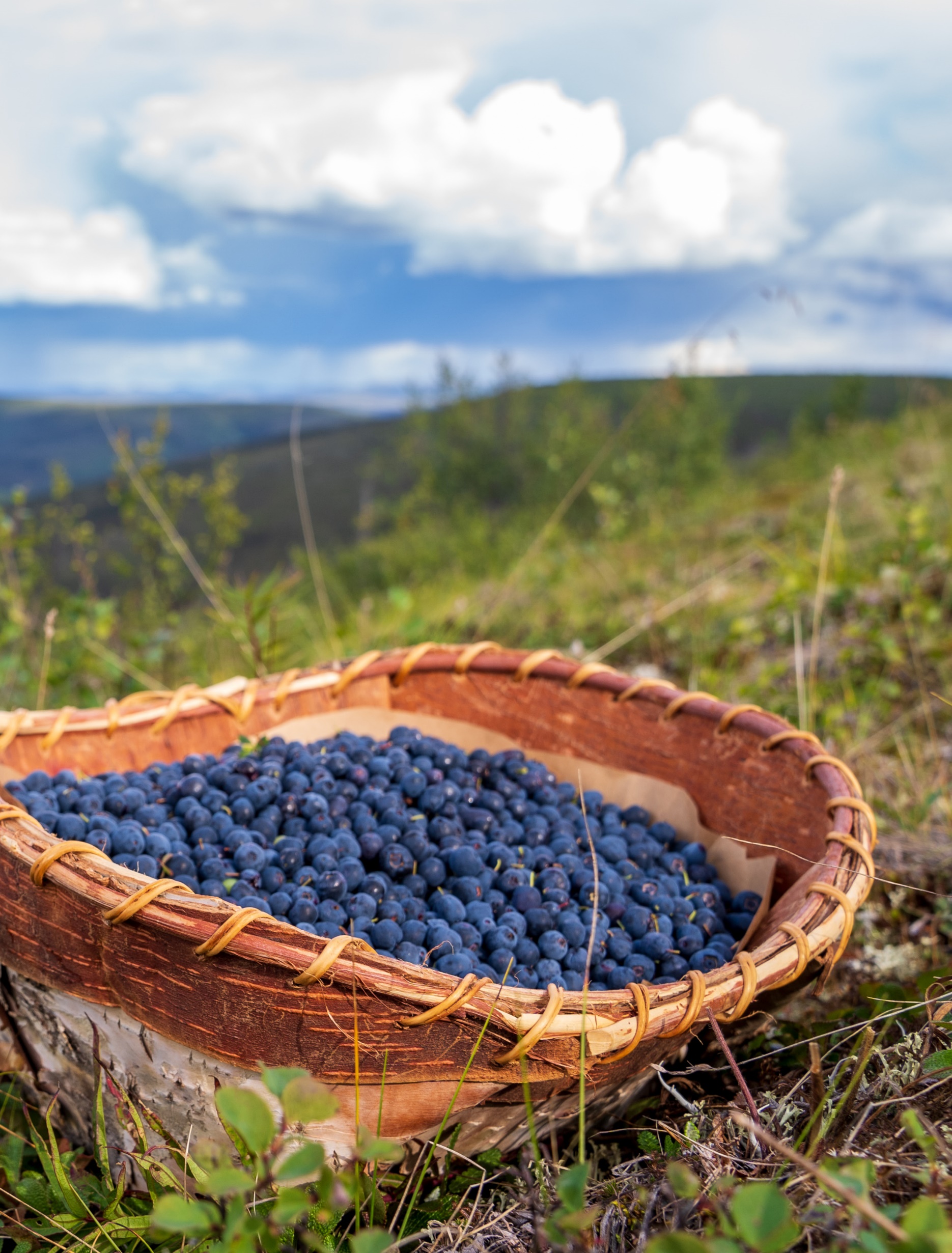 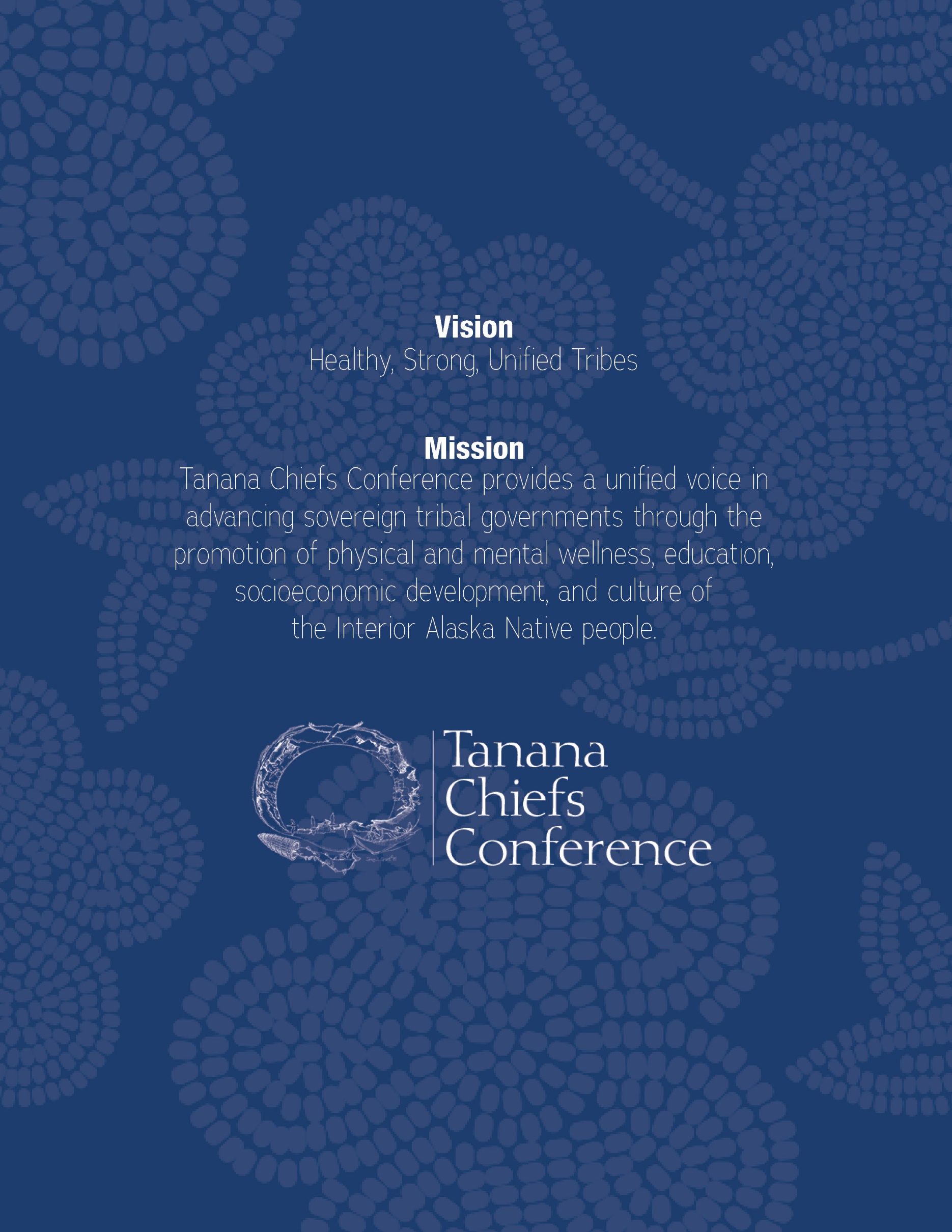 Chief Peter John Building - 122 First AvenueHozelleeh Denh Lifestyle/Fitness Center – BasementPhysical Therapy and Integrative Care – 1st Floor & BasementBusiness Office (Billing & Coding) – 1st FloorBehavioral Health Services – 4th FloorOld Minto Family Recovery Camp – 4th FloorAl Ketzler Sr. Building - 201 First AvenueCHAP Training Center – 1st FloorPurchased/Referred Care – 1st FloorCommunity Health Aide Program – 2nd FloorCommunity Health Outreach Program – 2nd FloorHealth Director/Health Administration – 3rd FloorOffice of Environmental Health – 3rd FloorQuality Management – 3rd FloorWellness and PreventionBertha Moses Patient Hostel1321 17th AvenuePaul Williams House117 1st AvenueHousing First Program1521 Cushman StreetWillow House Medical Hotel1534 Lacey StreetChief Andrew Isaac Health Center1717 West Cowles StreetFirst FloorPrimary Care TeamsFamily MedicineIntegrative MedicineInternal MedicineImmunization ClinicOrthopedicsUrgent CareFirst FloorAlternate ResourcesAdmissions & RegistrationBiomedical ServicesFacilitiesLaboratory ServicesMaterials ManagementPatient ExperiencePharmacyRadiology/ Medical Imaging ServicesSecond FloorDental ClinicEye ClinicPatient TravelSecond FloorCashierClinical Services / AdministrationClinical Staff OfficeDavis Road2175 University Avenue First FloorCentral SchedulingCare CoordinatorsHealth Information Management (HIMS)Second FloorImmunization ClinicOrthopedicsPediatricsWomen’s HealthCase ManagementDiabetesWICVAAlatna Allakaket Anaktuvuk Pass Arctic VillageBeaverBirch CreekCanyon VillageChalkyitsik CircleDelta Junction Denali Park Dot Lake EagleEvansvilleFairbanks Fort YukonGalena Healy Healy LakeHughes Huslia Kaltag KantishnaKoyukukLake Minchumina Manley Hot SpringsMinto NenanaNorthwayNulatoRampartRubyStevens VillageTanacross TananaTetlin Tok VenetieDental ClinicMonday-Friday7:45am-1:00pm, 1:45pm-5:00pmEye ClinicMonday-Friday Fridays Closed8:30am-5:00pm11:00am-12:00pmFamily MedicineMonday-Friday8:00am-5:00pmImmunizationsMonday-Friday8:00am-5:00pmLabMonday-Friday7:30am-4:30pmOrthopedicsMonday-Thursday8:00am-4:30pmPediatricsMonday-Friday8:00am-5:00pmPharmacyMon,Tue,Thurs., Fri Wednesdays8:30am-5:00pm9:30am-5:00pmUrgent Care ClinicMonday-Sunday8:00am-6:00pmWICMonday-Friday8:00am-4:00pmWomen’s HealthMonday-Friday8:00am-5:00pmUrinary tract infectionsDiarrhea/vomitingEar InfectionsSTI TestingMinor rashesLacerationsMinor traumaStrains/SprainsHeart attacksMajor injuries from car accidentsSerious fallsPoisoningSerious burnsSevere bleeding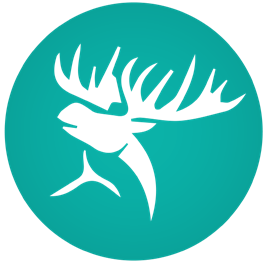 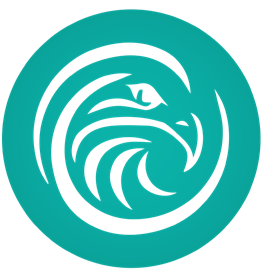 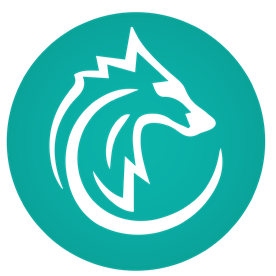 Team Deneege (Moose)ext.1053Team Tudi (Eagle)ext.1053Team Teekona (Wolf)ext.1053Pelvic examsGeneral health screeningPap smearsPreconception counselingPregnancy testingSpecialist ReferralsBreast examsTesting for sexually transmitted infectionsCounseling for birth control, pelvic pain, menopause, infertility, and sexualityComplete obstetric (pregnancy) careMilkCheeseEggsTuna fishFruit juiceInfant formulaPeanut butterPink salmonCarrotsCerealDried beans/lentilsFruits & vegetablesThanksgivingChristmasLabor DayJuneteenthNew Year’s DayMemorial DayIndigenous People’s DayMartin Luther King Jr DayIndependence DayOther holidays designated by TCCAnxietyDepressionHypertensionStressSinusitis and AsthmaCommon Cold SymptomsSciaticaChronic Fatigue SyndromeArthritisIrritable Bowel SyndromeMigraine and HeadacheSports InjuriesWeight LossNeck/Low Back/Body PainFibromyalgiaDigestive ProblemsInfertilityPremenstrual SyndromeNeck painBack PainExtremity PainHeadachesPregnancy-related painAudiologistEar, Nose, Throat Clinic Orthopedic Clinic Rheumatoid ArthritisEvery 1-2 monthsEvery 4 monthsEvery 3 monthsEvery 4 monthsGalena CHR656-1366Huslia CHR829-2204Northway CHR778-2224Tok CHR883-5181Fairbanks Health Care Breast Cancer Detection Center1905 Cowles St. 907-479-3909 or 1-855-475-5530Fairbanks Clinic1211 Cushman St. 907-452-1761Fairbanks Memorial Hospital1650 Cowles St.907-452-8181Fairbanks Regional Public Health Center1025 W. Barnett St.907-452-1776Ralph Perdue Center3100 S. Cushman St.907-452-6251Rescue Mission – Men and Women723 27th Ave.907-452-5343Salvation Army1602 10th Ave.907-452-5005Tanana Valley Clinic1001 Noble St.907-459-3500Social ServicesTCC Family Services907-451-6682 ext. 3482TCC Stop Violence907-451-6682 ext. 3132Fairbanks Native Association907-452-1648State Office of Children Services (OCS)907-451-2650 or 1-800-353-2650Medicaid – Div. of Public Assistance907-451-2850 or 1-800-478-4444Denali KidCare907-269-6529 or 1-888-478-7778Child Care Assistance907-452-8251 ext. 3365Careline1-877-266-4357Housing First907-451-6682 ext. 5501Interior Alaska Center for Non-violent Living907-452-2293 or 1-800-478-7273Support GroupsSupport GroupsAdult Children of Alcoholics907-456-6458907-456-6458Al Anon & Alateen907-456-6458907-456-6458Fairbanks Counseling & Adoption907-456-4729907-456-4729Interior AIDS Association907-452-4222907-452-4222Narcotics Anonymous1-866-258-63291-866-258-6329Resource Center for Parents & Children907-456-2866907-456-2866Interior Alaska Center for Non-Violent Living907-452-2293 or 1-800-478-7273907-452-2293 or 1-800-478-7273Hotels in FairbanksBest Western Chena River Lodge1255 Tvsa Way (Medicaid, L only)907-328-3500Best Western Pioneer Park Inn1908 Chena Landings Loop907-479-8080Bridgewater Hotel723 1st Ave.907-452-6661Golden North Inn4888 Old Airport Rd (Medicaid, L only)907-479-6201La Quinta Inn & Suites 4920 Dale Road (Medicaid, L &M)328-6300 or1-800-455-8851Seven Gables Inn 4312 Birch Lane (Medicaid, L only)907-479-0751*L-Lodging, M-Meals*L-Lodging, M-Meals*L-Lodging, M-MealsAirlinesAlaska Air Lines1-800-252-7522Everts Air Alaska907-450-2351  1-800-434-3488Ravn Alaska1-800-866-8394Tanana Air Service, McGrath907-474-0301907-524-3330Wright’s Air Service907-474-0502 1-800-478-0502Warbelow’s907-474-0518 1-888-280-0582Fairbanks Ground TransportationBus907-459-1011Van Tran907-459-1010Eagle Cab/Yellow Cab907-455-5555King Alaska Cab/Alaska Cab/Arctic Cab907-452-2222Administration, Health Services3140Clinical Services / Administration, CAIHC3094	Clinical Services	Fax: 459-3811Admissions & Registration3601Alternate Resources3100Behavioral Health3800Business Office3290Central Scheduling1053	Family Medicine:  Team Deneege (Moose)	Family Medicine:  Team Teekona (Wolf)	Family Medicine:  Team Tudi (Eagle)	Obstetric (OB) Care	Orthopedics	Pediatrics	Surgery	Well Child Clinic	Women’s HealthClinical Staff Office3023Community Health Aide Program (CHAP)3401Division of Wellness & Prevention3440Dental Clinic3200Diabetes Program3768Environmental Health3436Eye Clinic3220Health Information Management Services (HIMS/ROI)3630Home Care Services3440Housing First Program5501Immunization/Special Needs Nurse3389Old Minto Family Recovery Camp3225 or 3097Patient Experience Director3143	Patient Coordinators1918Patient Travel3711Paul Williams House3352Pharmacy3620Physical Therapy and Integrative Care3139Privacy Officer3008Purchased/Referred Care (PRC)3613	PRC	Fax:459-3860Quality Management3035Security (Lost & Found)3338Upper Tanana Health Center883-5185WIC & Nutritional Services3773Willow House459-2500